The following appendix accompanies the articleRocks of different mineralogy show different temperature characteristics: implications for biodiversity on rocky seashoresNathan Janetzki, Kirsten Benkendorff & Peter G. Fairweather *Corresponding author: nathan.janetzki@outlook.com Thermal imagery and false-colour scalesThermal imagery captures the amount of infrared energy (i.e. heat) emitted by objects in an image. When a false-colour scale is applied to each image, differences in the amount of infrared energy emitted by objects are represented by the different colours that appear (Figure 2). This false-colour scale, which is scaled separately for a range on each image, consists of eight distinct colours from black (coldest) to white (hottest). Black, purple, blue and green colours represent objects emitting less infrared energy and are thus cooler in temperature, while yellow, orange, red and white represent objects emitting more infrared energy and are thus hotter in temperature (Figure 2).Minimum temperaturesMinima behaved similarly to maxima over four hours exposure with the same trends identified for weather condition (hotter minima on sunny days) and exposure time (increased with time exposed and peaked at four hours). After four hours, the hottest minimum recorded was 50.9 °C (sunny day, air temperature = 39 °C) for the upper surface of a grey siltstone boulder while the coolest minimum was 7.0 °C (sunny day, air temperature = 12 °C) for the lower surface of a fossiliferous sandstone boulder. Over four hours, increases in minimum surface temperature of >20 °C were recorded for some rocks on several days, with the greatest increases recorded for upper surfaces on sunny days. When rock types were ranked from hottest to coolest for mean minimum temperature after four hours, the same consistent ranking identified for maxima was observed (Table A2). The rock type rank order for maxima and minima was significantly correlated for both upper (Spearman’s Rho = 1.00, p-value < 0.01) and lower (Spearman’s Rho = 0.94, p-value < 0.01) surfaces. Therefore, the lower surfaces of white limestone had the coolest temperatures of the six rock types investigated. These coolest locations on white limestone potentially offer intertidal biota the greatest refuge from extreme heat on sunny days with the hottest air temperatures. The rank order of rock types according to changes in minima over four hours conformed to the consistent rankings identified elsewhere, with the two siltstones having the largest overall increases and white limestone and quartzite generally having the smallest (Table A2).Table A1: Frequencies of occurrence (%) for the three patterns of temperature difference identified on boulder upper and lower surfaces, for each rock type, for a subset of the cloudy and sunny days sampled.Table A2: The daily rank order of rock types from largest to smallest (6 = largest, 1 = smallest) minimum temperature after four hours and change in minimum temperature over four hours for upper and lower surfaces. The rank sum (sum of daily ranks) was used to assign an overall rank to each rock type from largest to smallest (6 = largest value, 1 = smallest).Table A3: Major mineral content (%, mean ± SE) of six seashore rock types. The dominant major mineral in each rock type is bolded.Table A4: Trace element content (parts per million, mean ± SE) of six seashore rock types. Silver, molybdenum, hafnium, antimony, selenium, tin, tantalum and tellurium were also detected but were too small to be quantitatively measured. The dominant trace element in each rock type is bolded.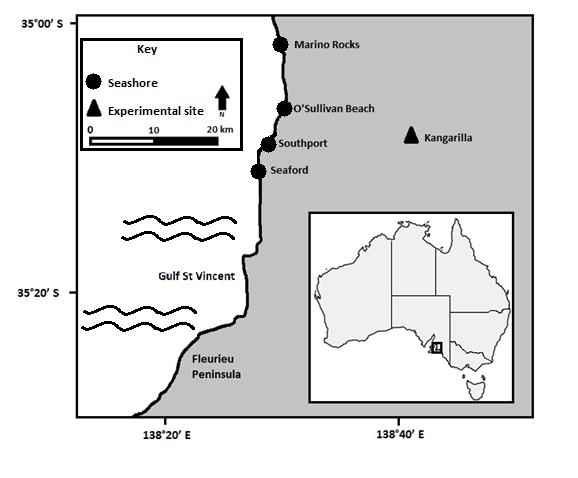 Figure A1: Four seashores where boulders were collected from South Australia’s Fleurieu Peninsula, and the inland location, Kangarilla, where the common-garden experiment was completed. Purple or grey siltstone was collected from Marino Rocks, quartzite from O’Sullivan Beach, white or orange fossiliferous limestone from Southport and fossiliferous sandstone from Seaford. Inset map shows the location of the study region within Australia.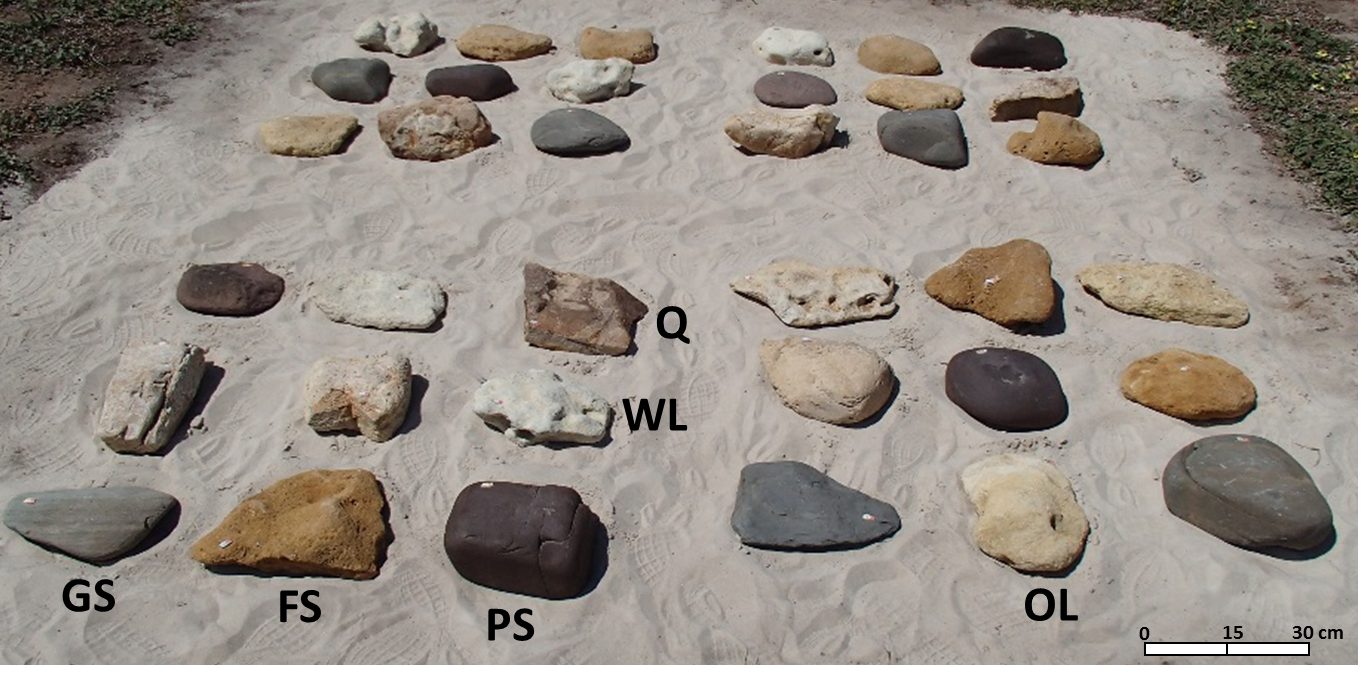 Figure A2: The six rock types in the boulder plot of the common-garden experiment constructed in a paddock at Kangarilla. Q = quartzite; WL = white limestone; GS = grey siltstone; FS = fossiliferous sandstone; PS = purple siltstone; and OL = orange limestone.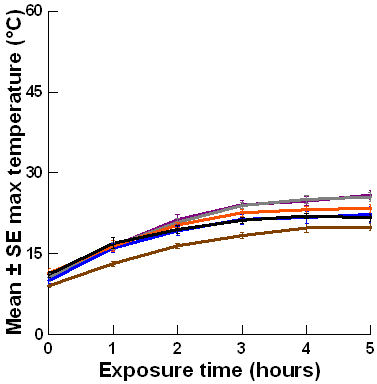 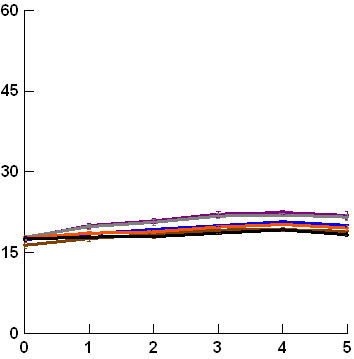 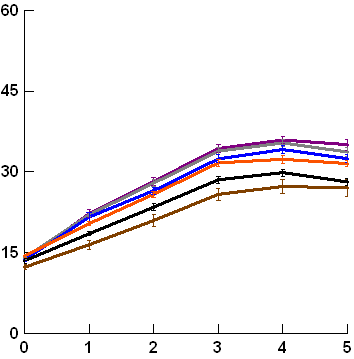 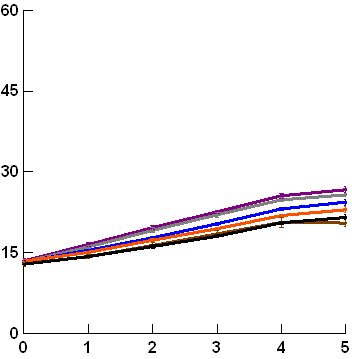 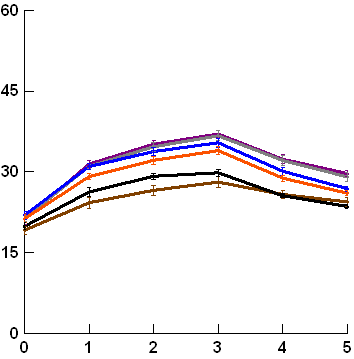 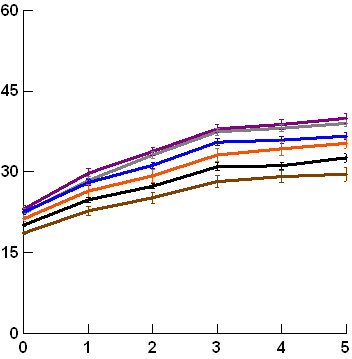 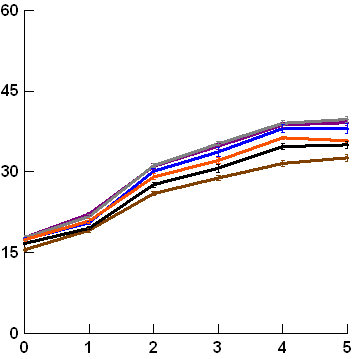 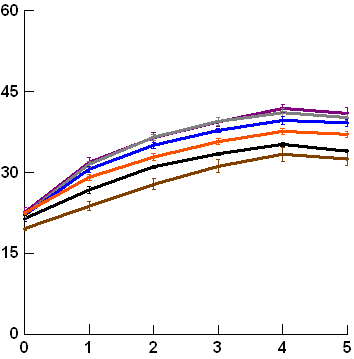 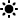 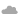 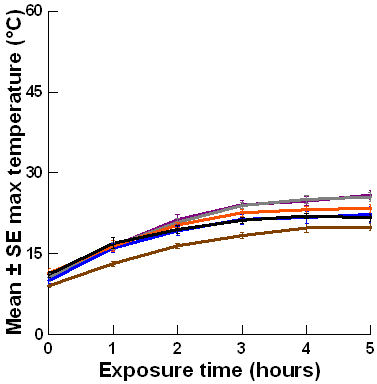 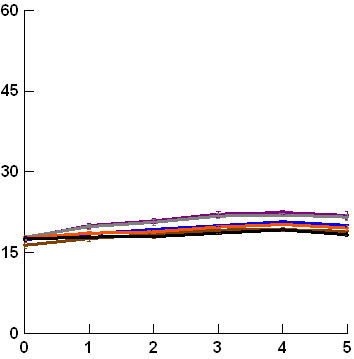 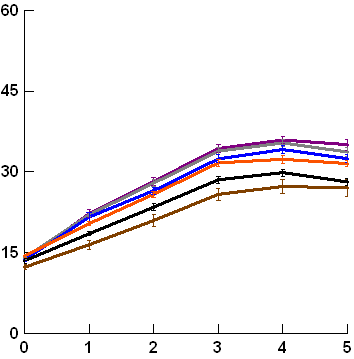 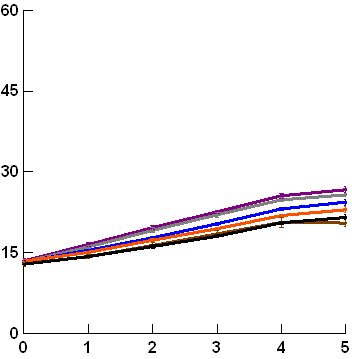 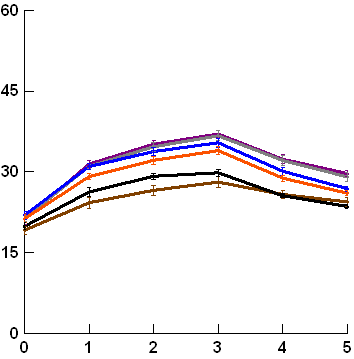 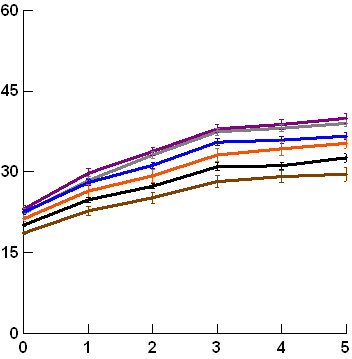 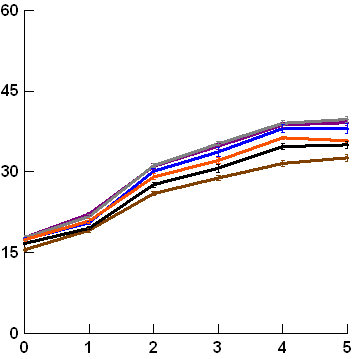 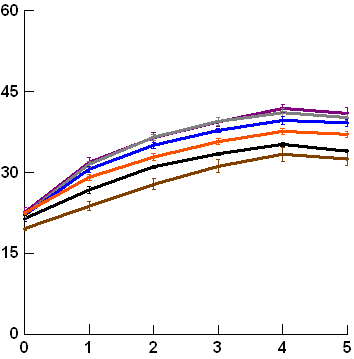 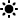 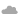 Figure A3: Mean ± SE maximum upper surface temperature for 6 rock types (n = 6 per rock type) over five hours exposure to insolation. The maximum air temperature and weather condition (sunny or cloudy) are specified for each date sampled, with days arranged from coolest to hottest maximum air temperature. Each y-axis extends to encompass the range of raw data.  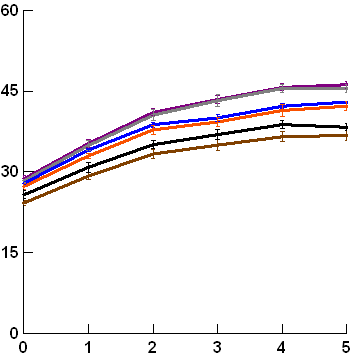 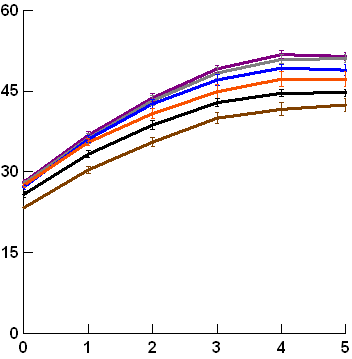 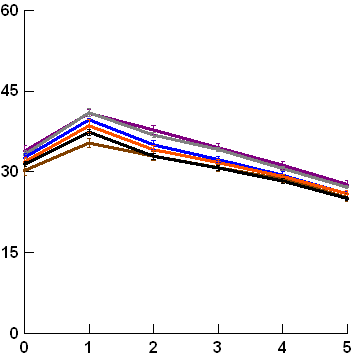 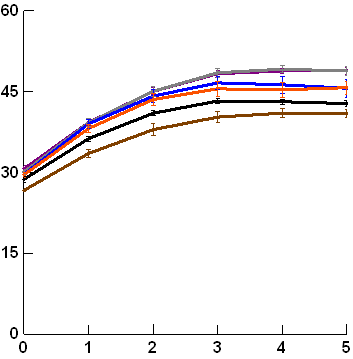 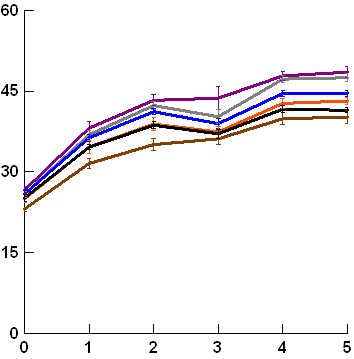 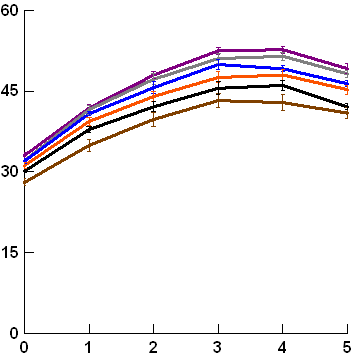 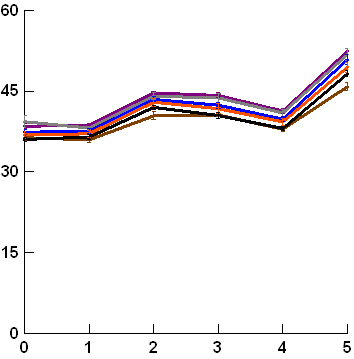 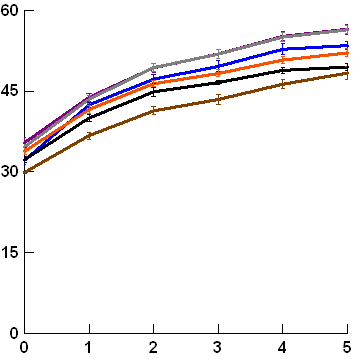 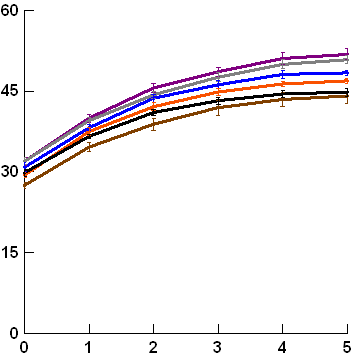 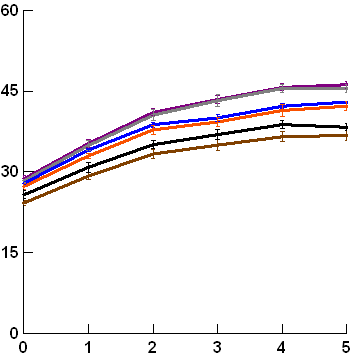 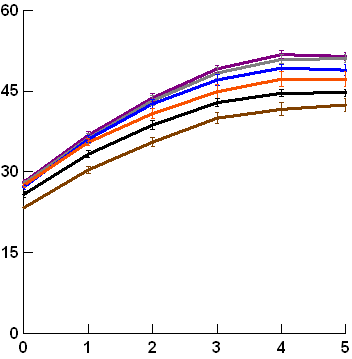 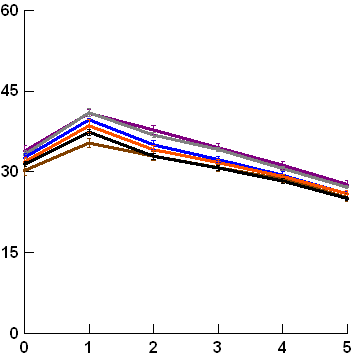 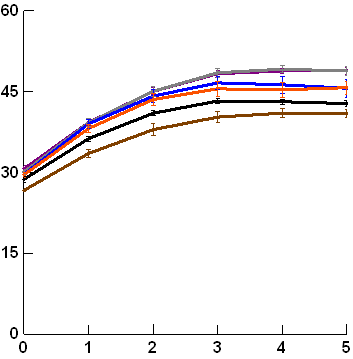 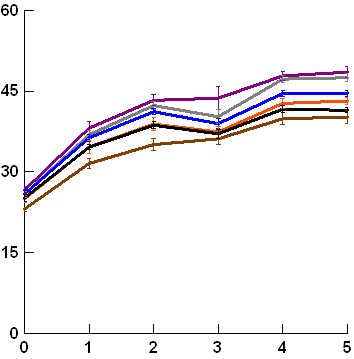 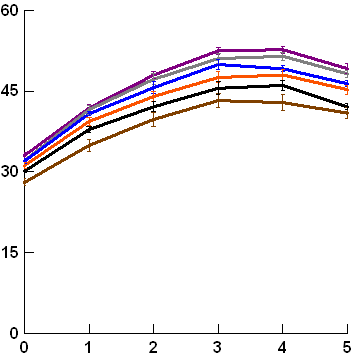 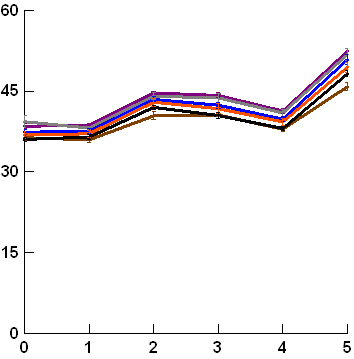 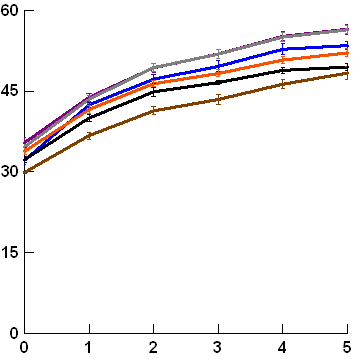 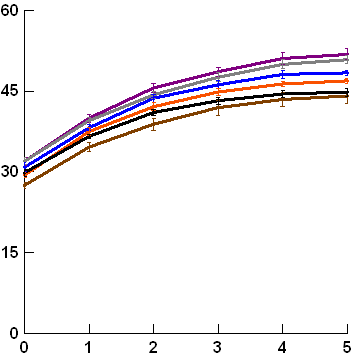 Figure A3 (continued): Mean ± SE maximum upper surface temperature for 6 rock types (n = 6 per rock type) over five hours exposure to insolation. The maximum air temperature and weather condition (sunny or cloudy) are specified for each date sampled, with days arranged from coolest to hottest maximum air temperature. Each y-axis extends to encompass the range of raw data.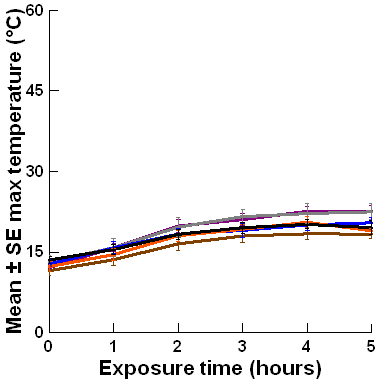 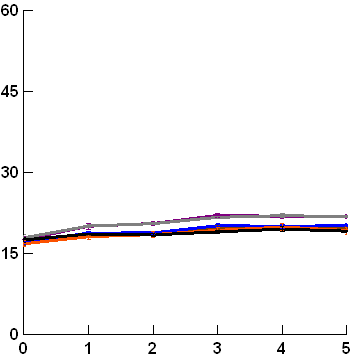 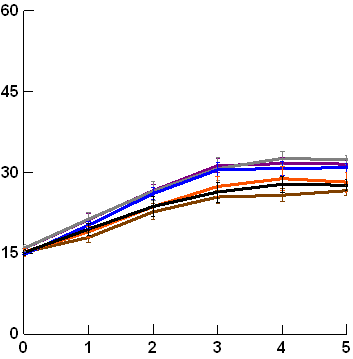 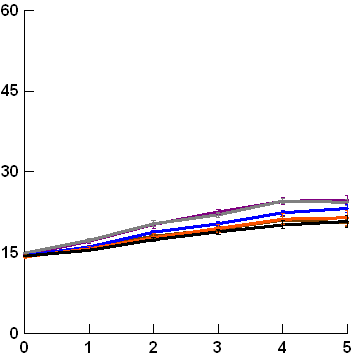 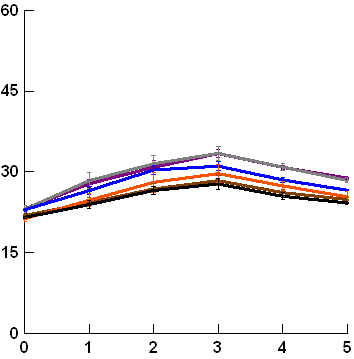 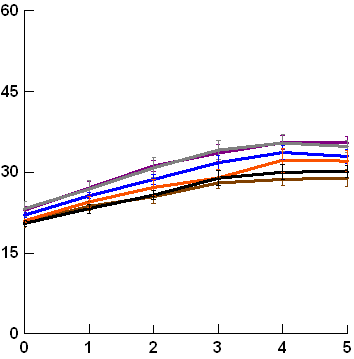 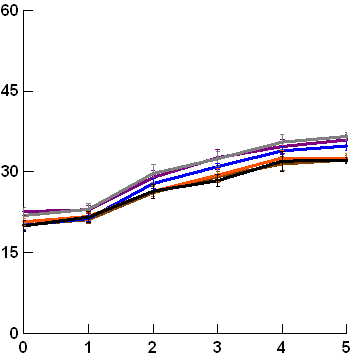 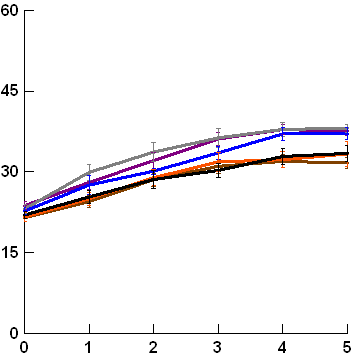 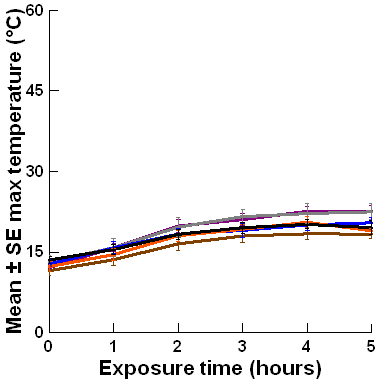 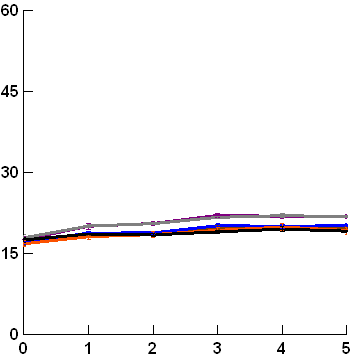 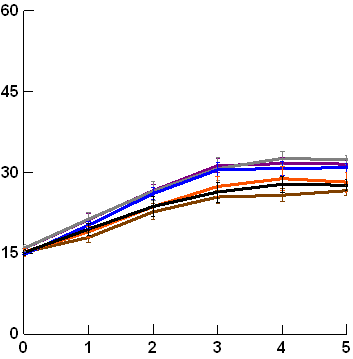 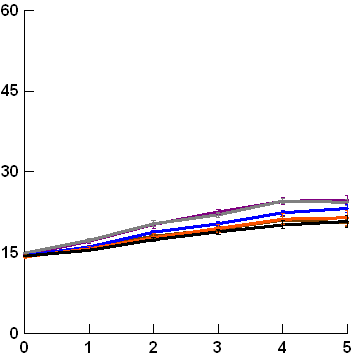 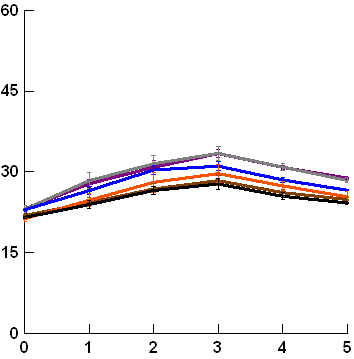 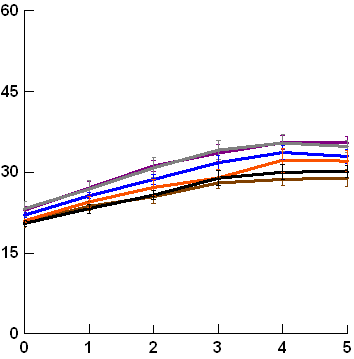 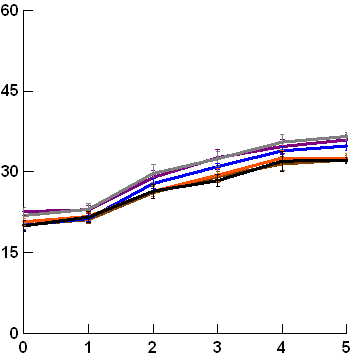 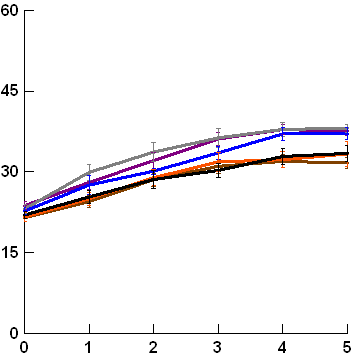 Figure A4: Mean ± SE maximum lower surface temperature for 6 rock types (n = 6 per rock type) over five hours exposure to insolation. The maximum air temperature and weather condition (sunny or cloudy) are specified for each date sampled, with days arranged from coolest to hottest maximum air temperature. Each y-axis extends to encompass the range of raw data.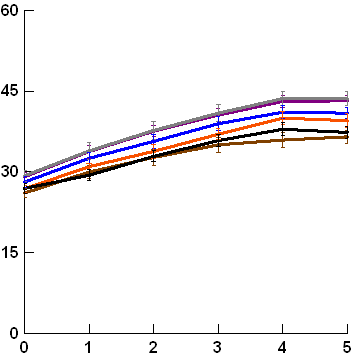 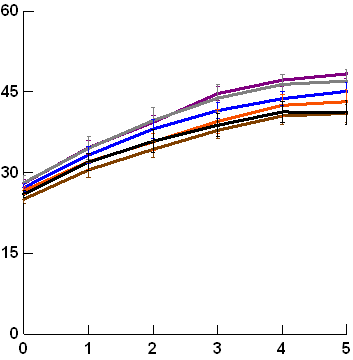 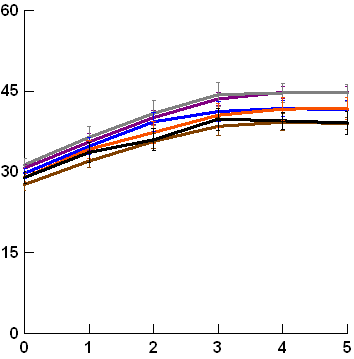 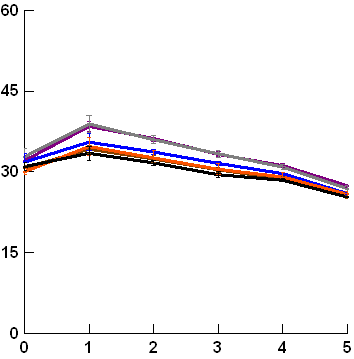 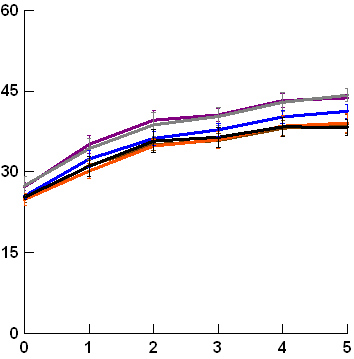 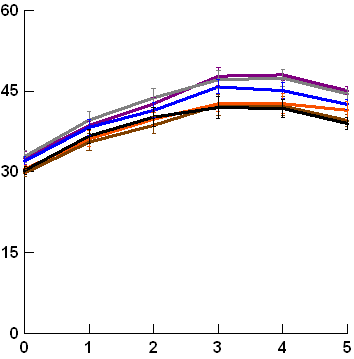 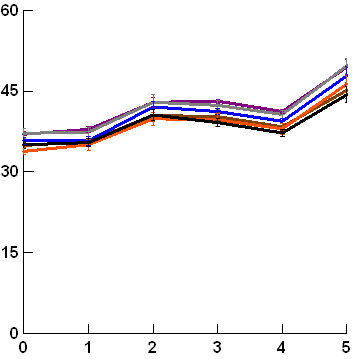 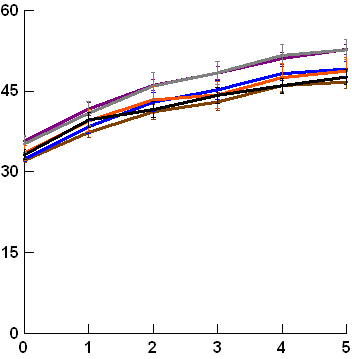 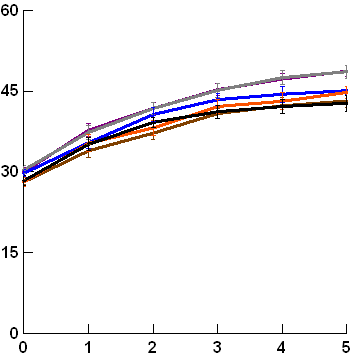 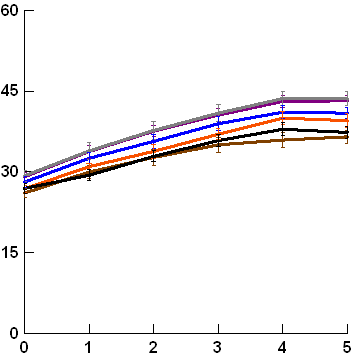 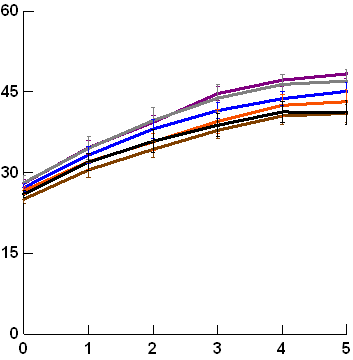 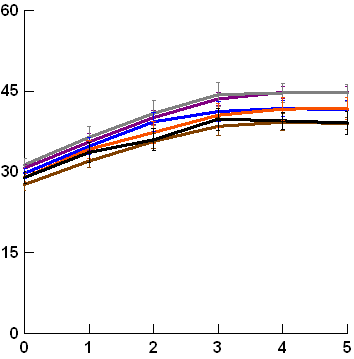 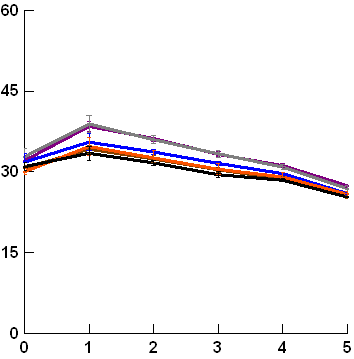 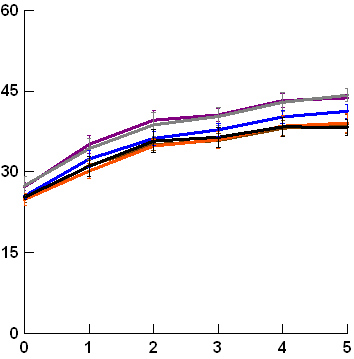 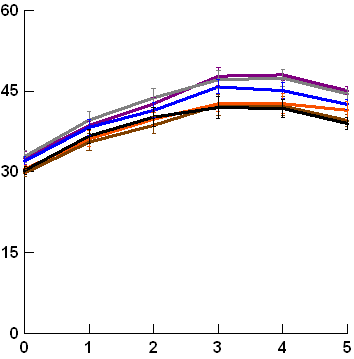 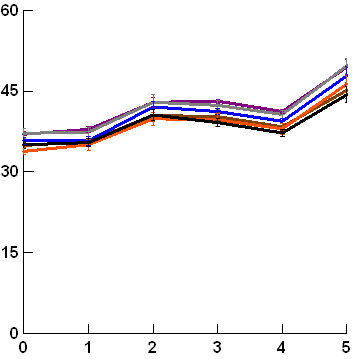 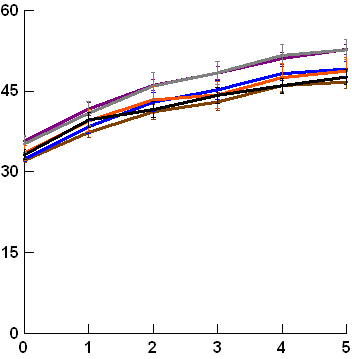 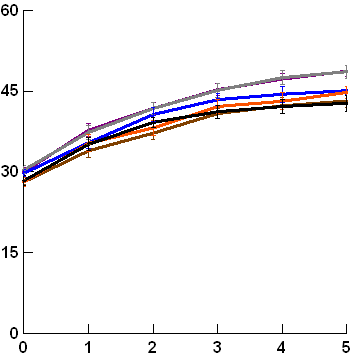 Figure A4 (continued): Mean ± SE maximum lower surface temperature for 6 rock types (n = 6 per rock type) over five hours exposure to insolation. The maximum air temperature and weather condition (sunny or cloudy) are specified for each date sampled, with days arranged from coolest to hottest maximum air temperature. Each y-axis extends to encompass the range of raw data.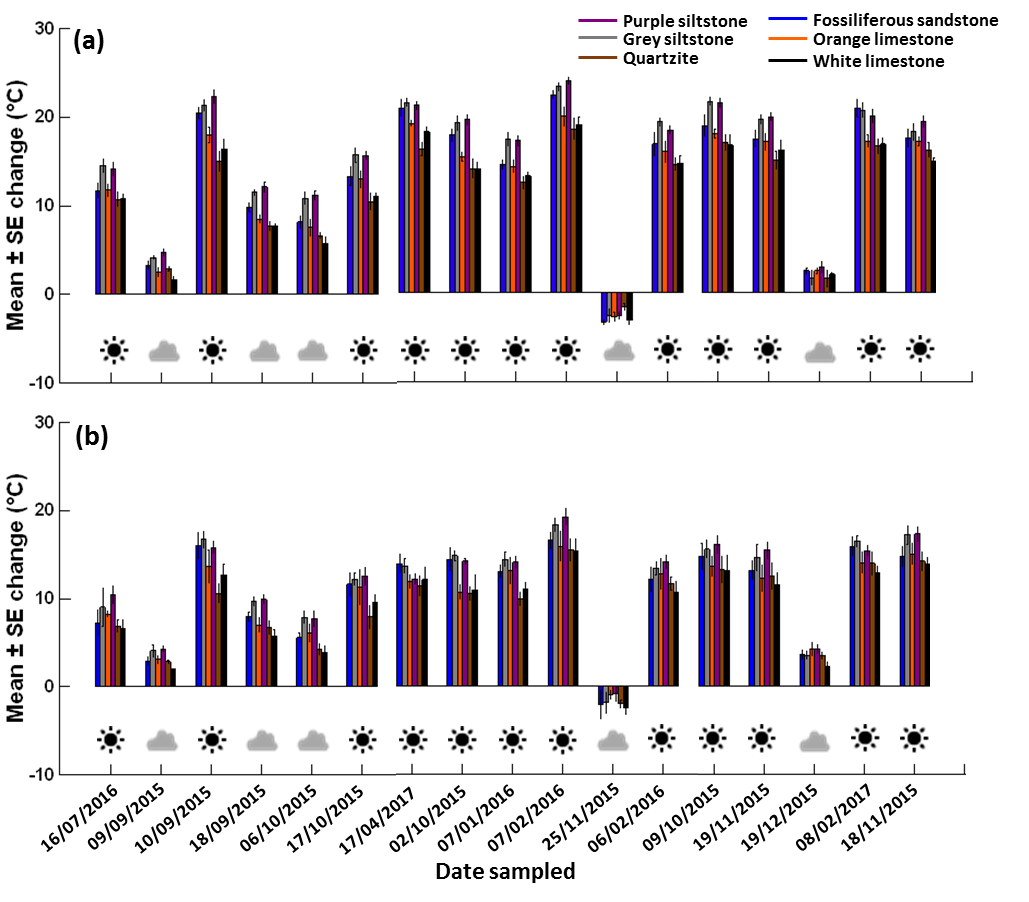 Figure A5: Change over four hours in maxima for each rock type on each day for (a) upper and (b) lower surfaces. Dates on the x-axis are arranged from coolest to hottest maximum air temperatures moving from left to right.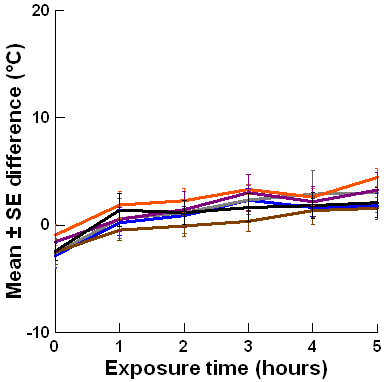 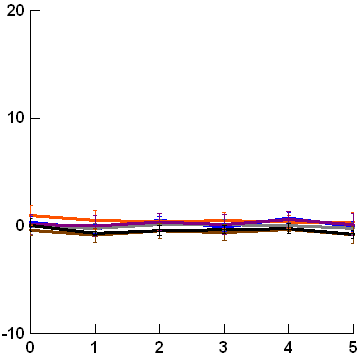 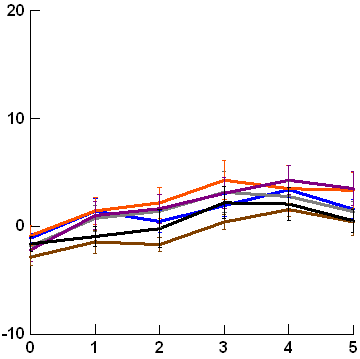 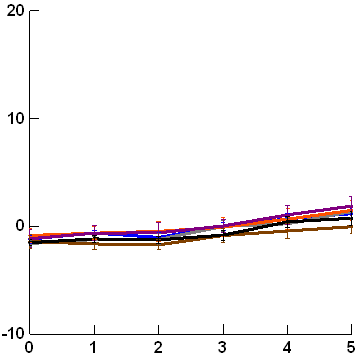 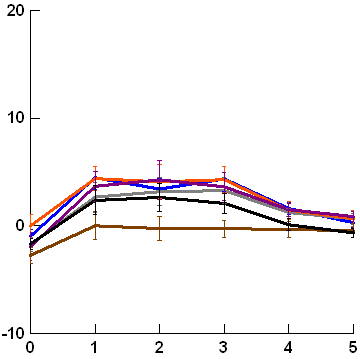 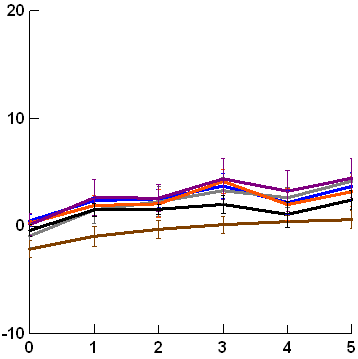 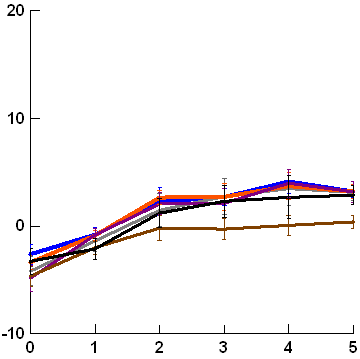 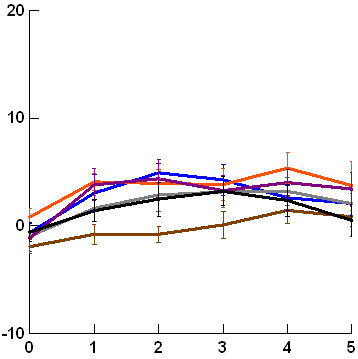 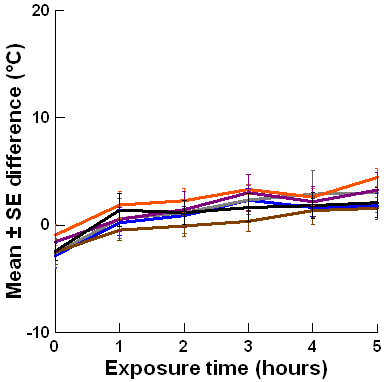 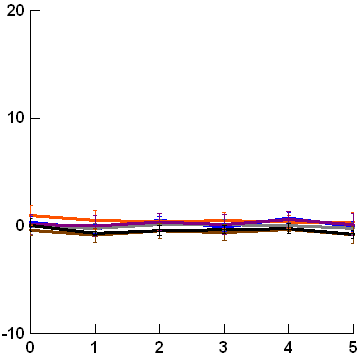 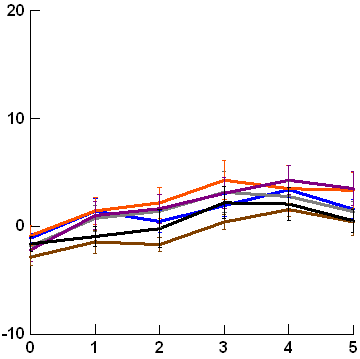 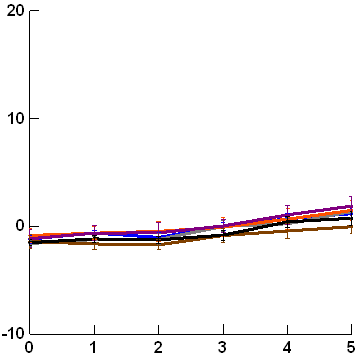 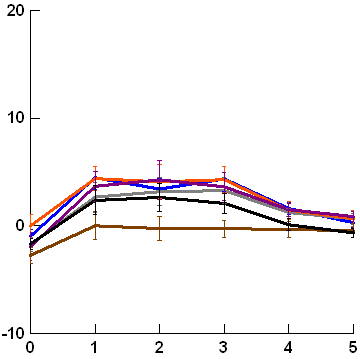 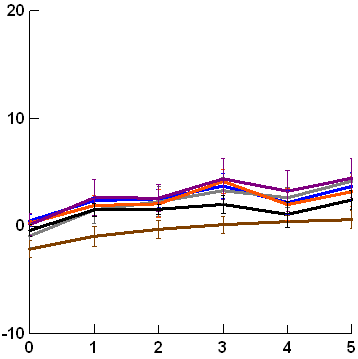 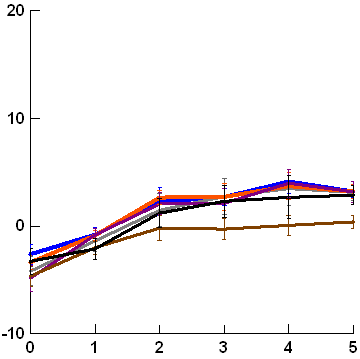 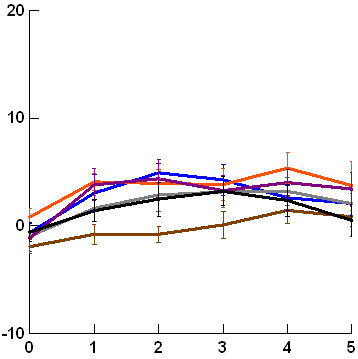 Figure A6: Mean ± SE maxima difference between boulder upper and lower surfaces for 6 rock types (n = 6 per rock type) over five hours exposure to insolation. The maximum air temperature and weather condition (sunny or cloudy) are specified for each date sampled, with days arranged from coolest to hottest maximum air temperature. Each y-axis extends to encompass the range of raw data.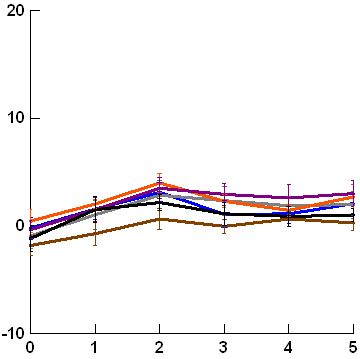 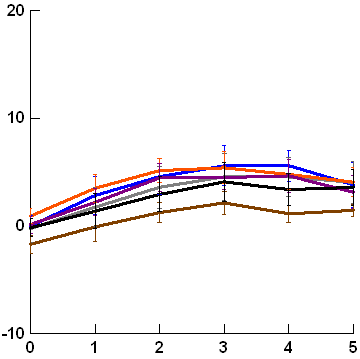 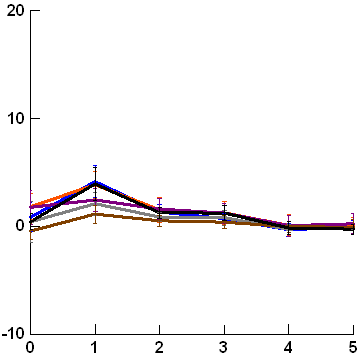 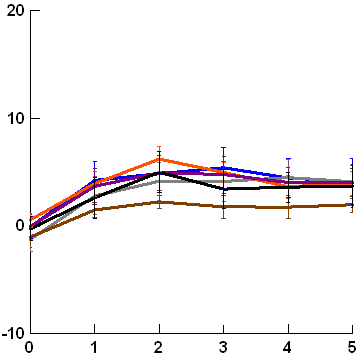 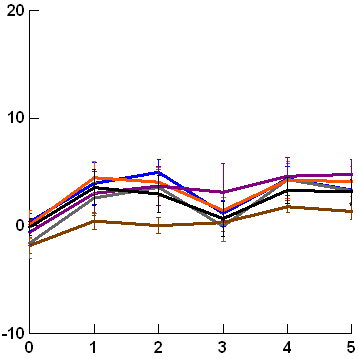 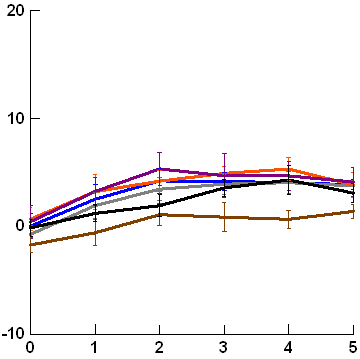 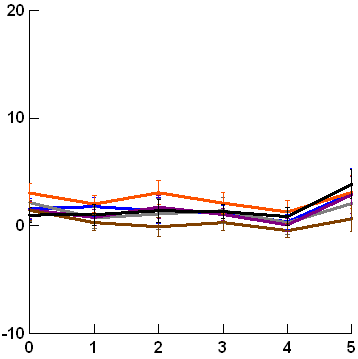 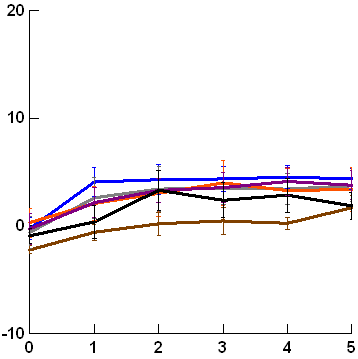 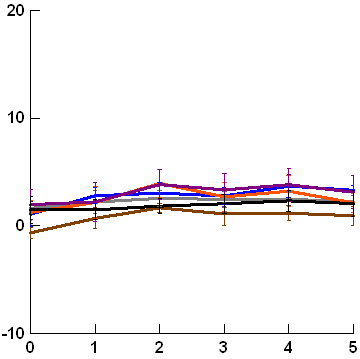 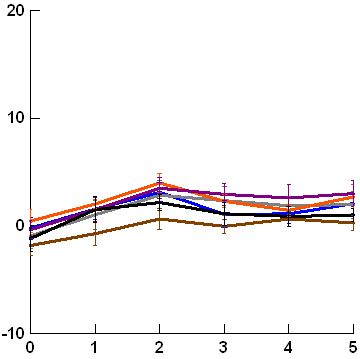 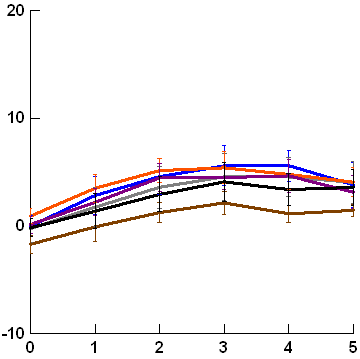 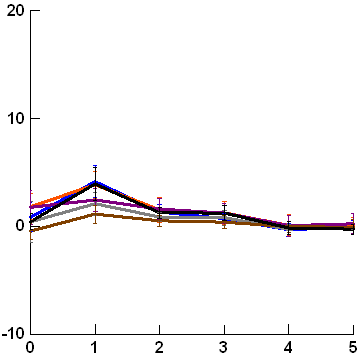 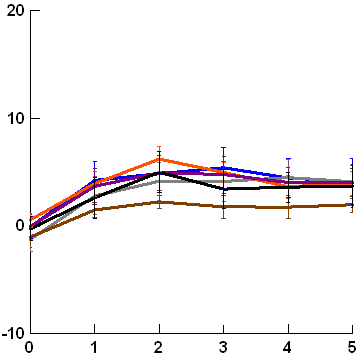 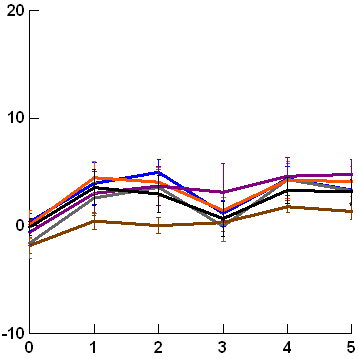 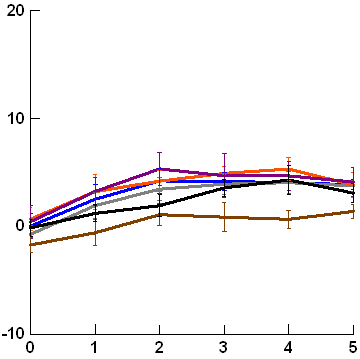 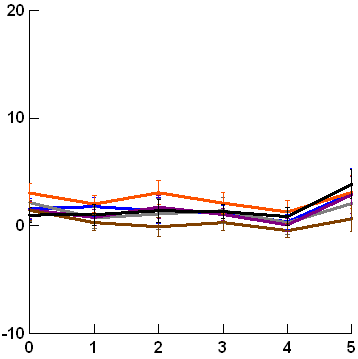 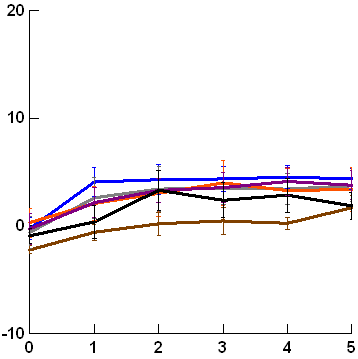 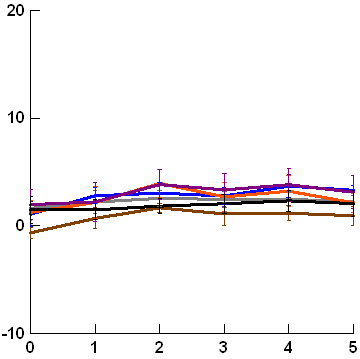 Figure A6 (continued): Mean ± SE maxima difference between boulder upper and lower surfaces for 6 rock types (n = 6 per rock type) over five hours exposure to insolation. The maximum air temperature and weather condition (sunny or cloudy) are specified for each date sampled, with days arranged from coolest to hottest maximum air temperature. Each y-axis extends to encompass the range of raw data.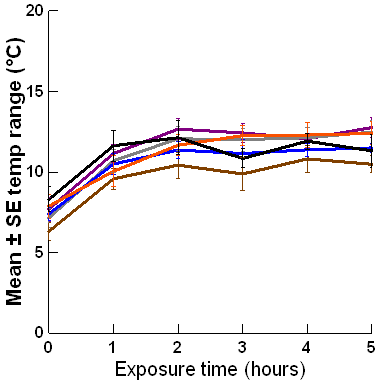 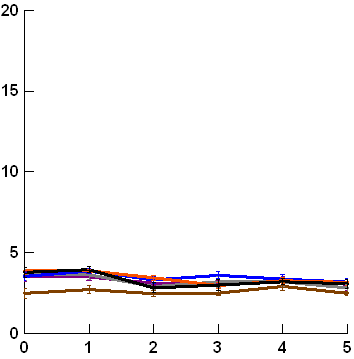 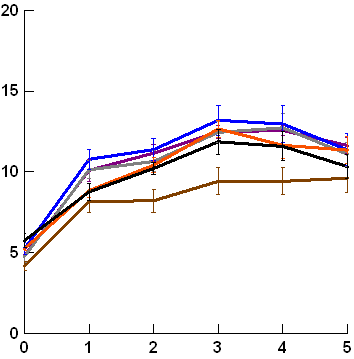 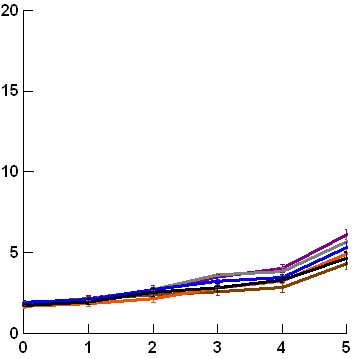 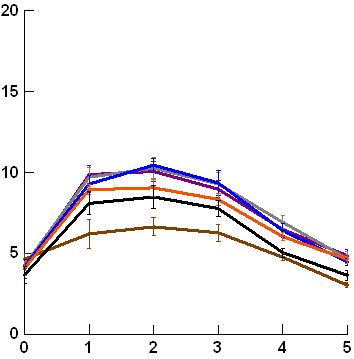 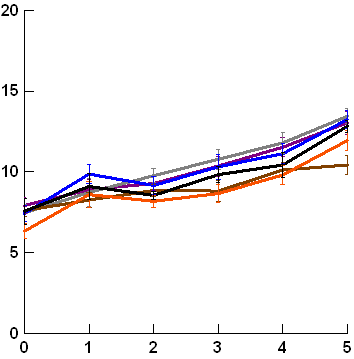 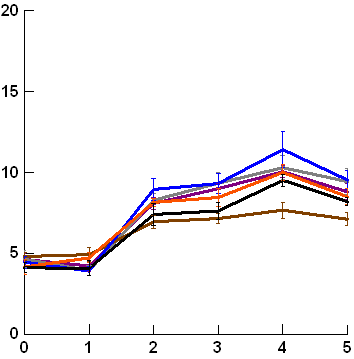 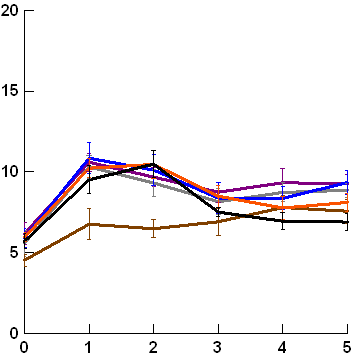 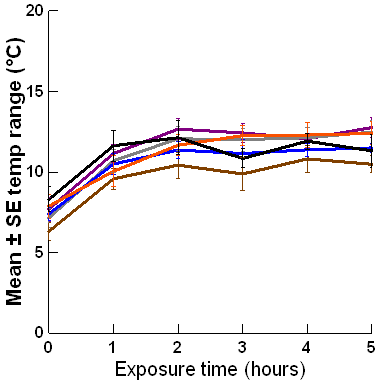 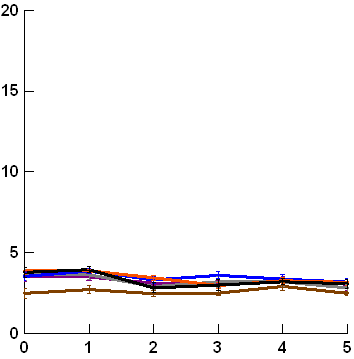 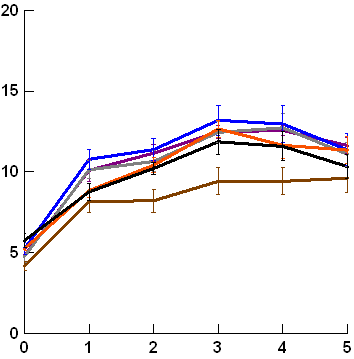 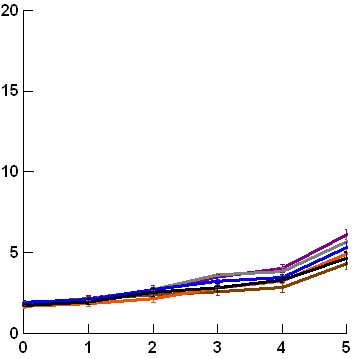 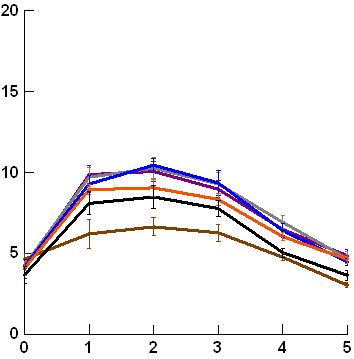 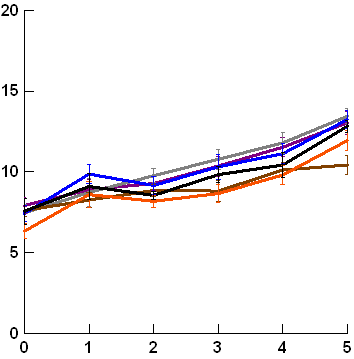 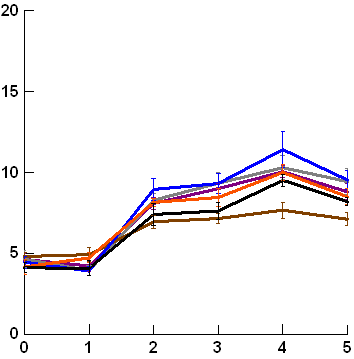 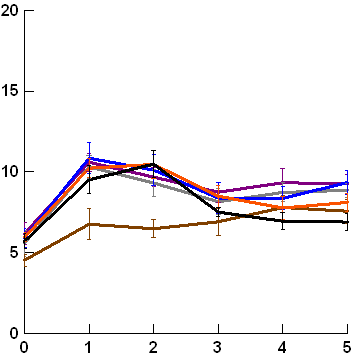 Figure A7: Mean ± SE upper temperature range for 6 rock types (n = 6 per rock type) over five hours exposure to insolation. The maximum air temperature and weather condition (sunny or cloudy) are specified for each date sampled, with days arranged from coolest to hottest maximum air temperature. Each y-axis extends to encompass the range of raw data.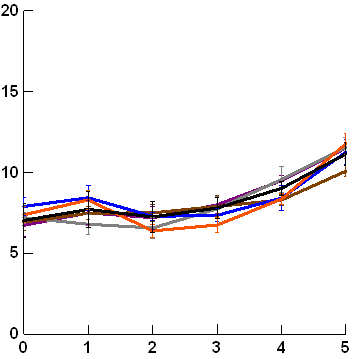 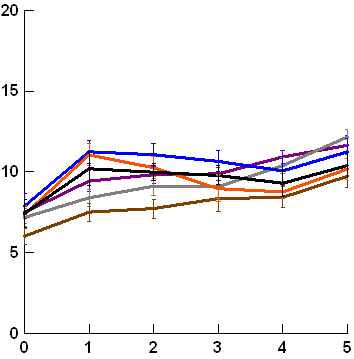 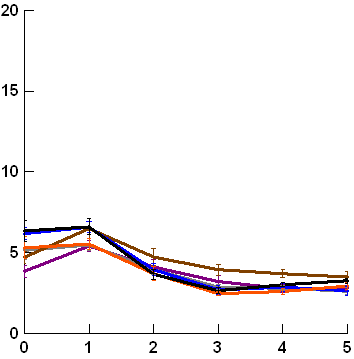 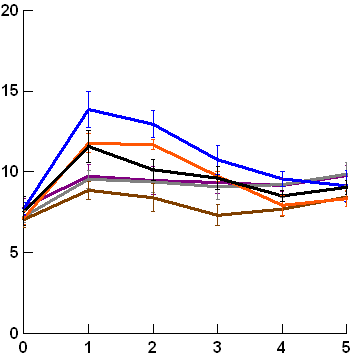 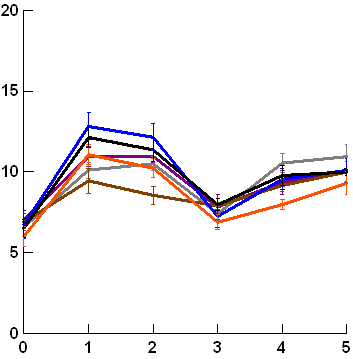 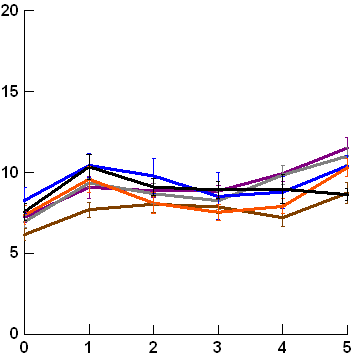 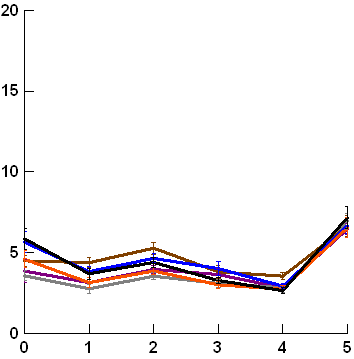 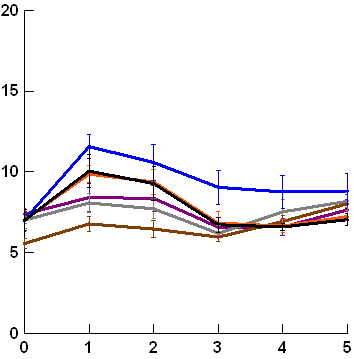 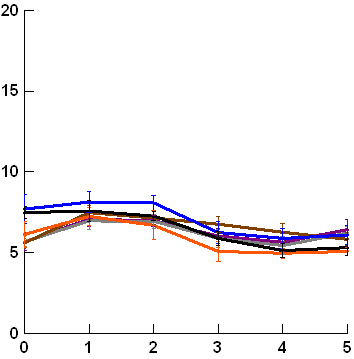 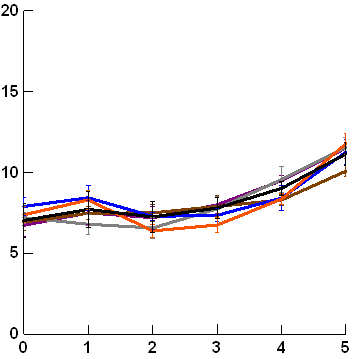 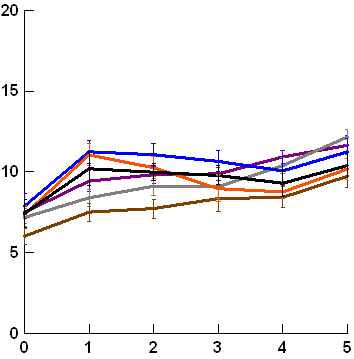 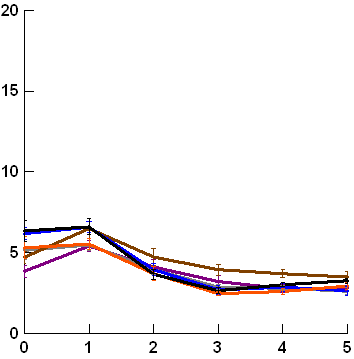 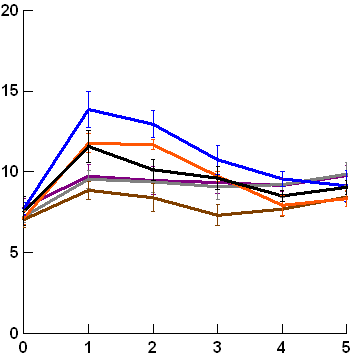 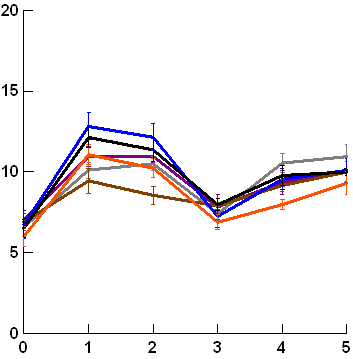 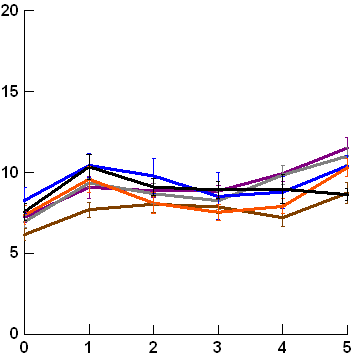 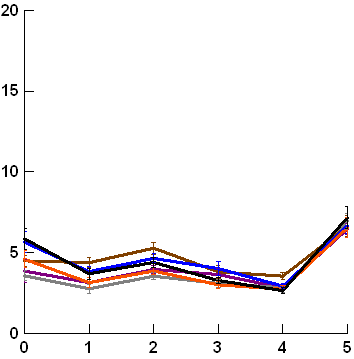 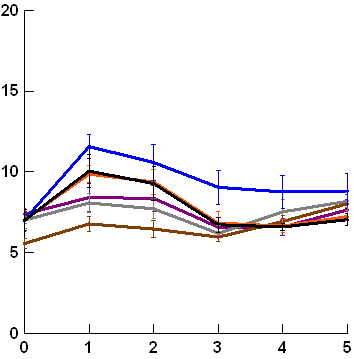 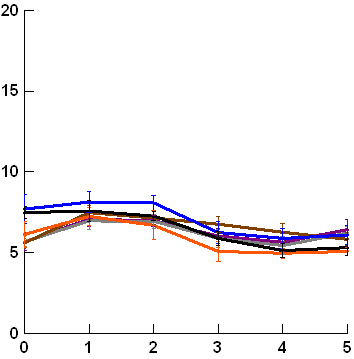 Figure A7 (continued): Mean ± SE upper temperature range for 6 rock types (n = 6 per rock type) over five hours exposure to insolation. The maximum air temperature and weather condition (sunny or cloudy) are specified for each date sampled, with days arranged from coolest to hottest maximum air temperature. Each y-axis extends to encompass the range of raw data.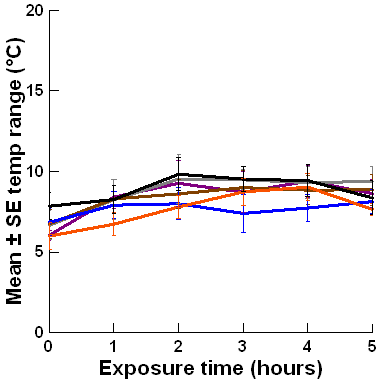 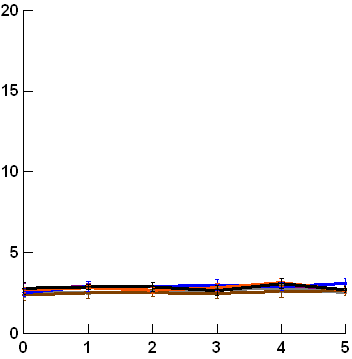 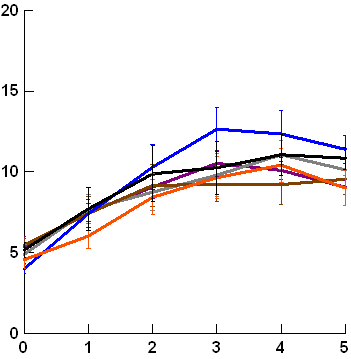 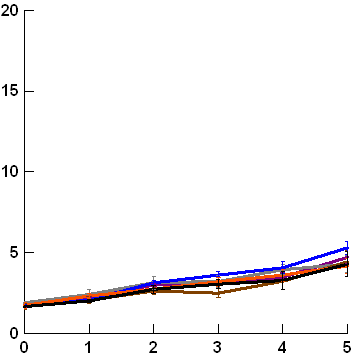 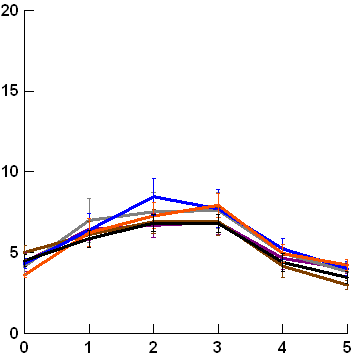 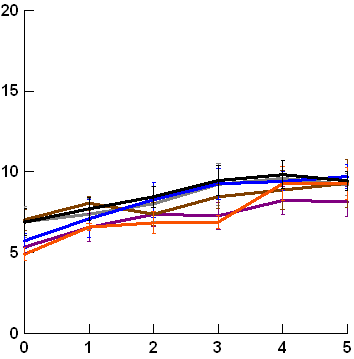 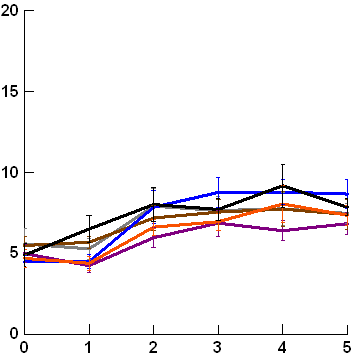 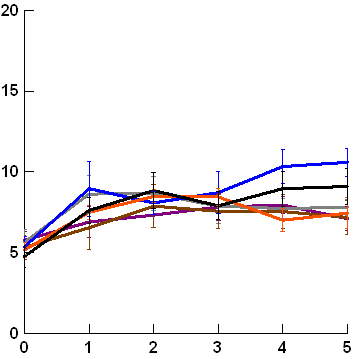 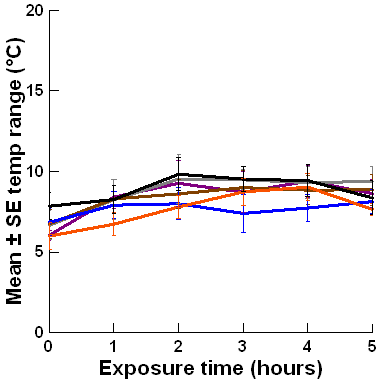 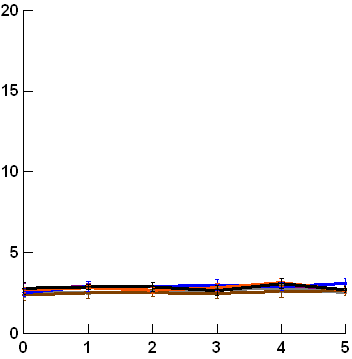 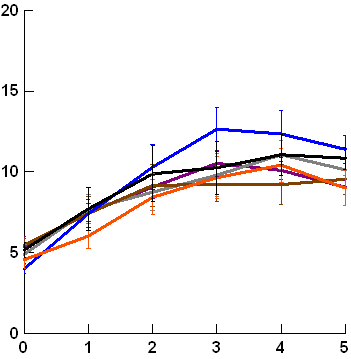 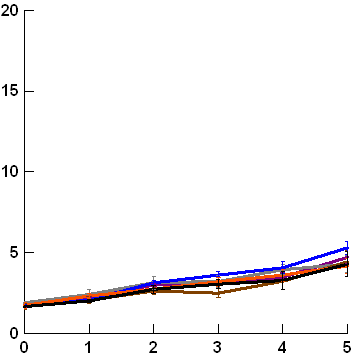 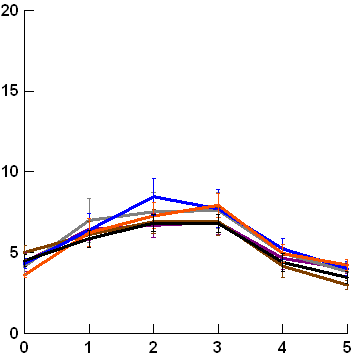 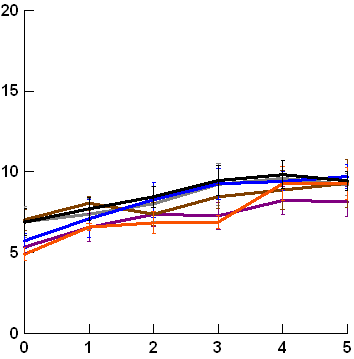 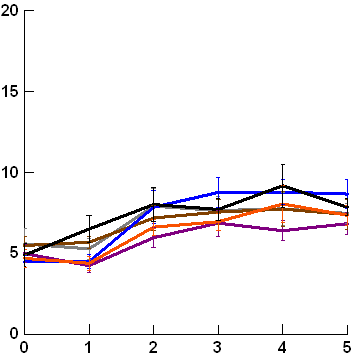 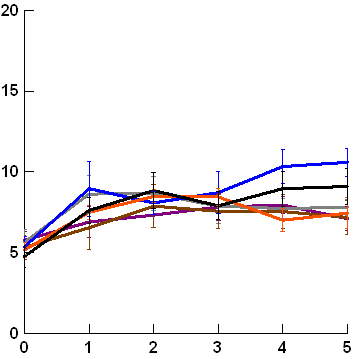 Figure A8: Mean ± SE lower temperature range for 6 rock types (n = 6 per rock type) over five hours exposure to insolation. The maximum air temperature and weather condition (sunny or cloudy) are specified for each date sampled, with days arranged from coolest to hottest maximum air temperature. Each y-axis extends to encompass the range of raw data.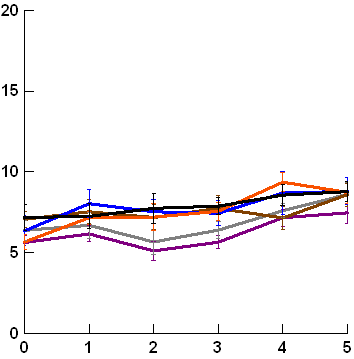 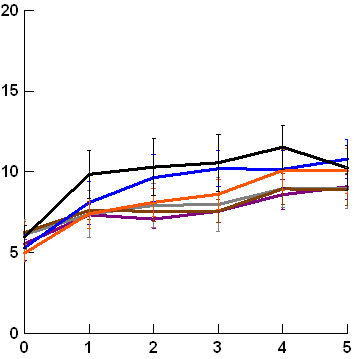 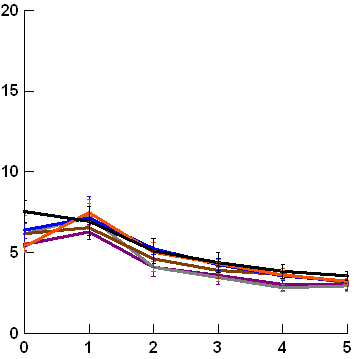 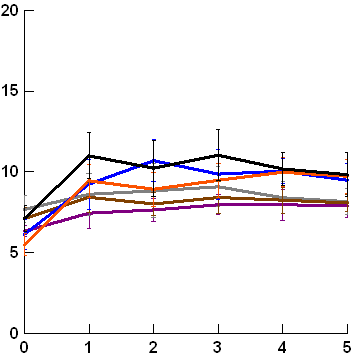 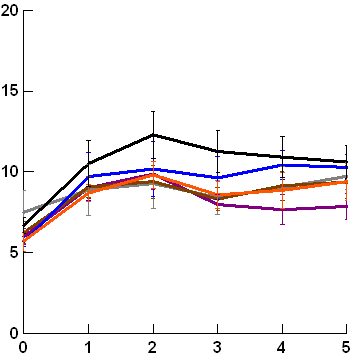 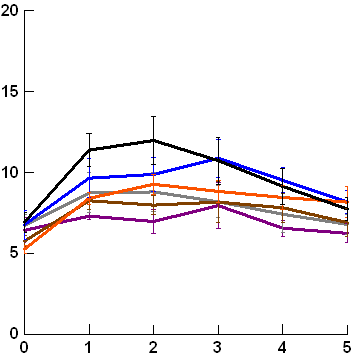 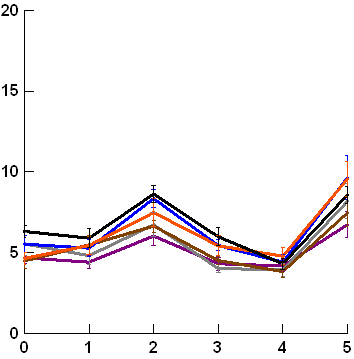 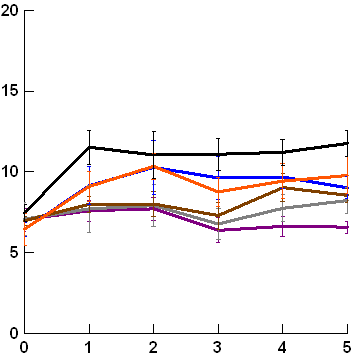 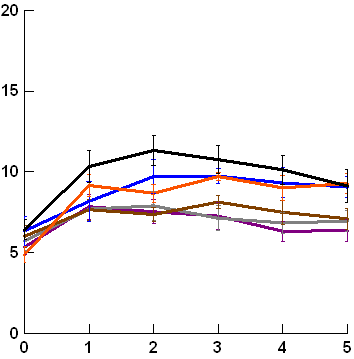 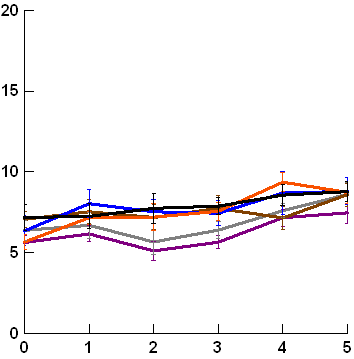 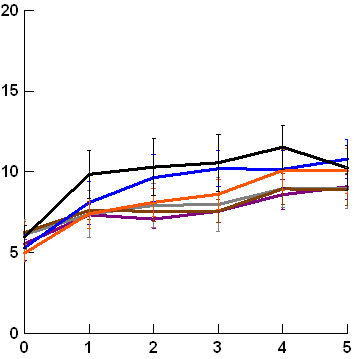 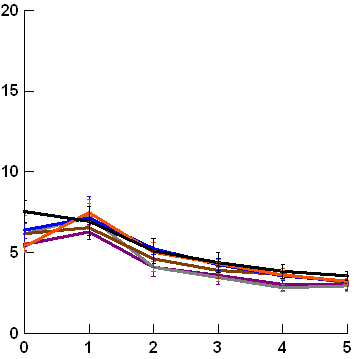 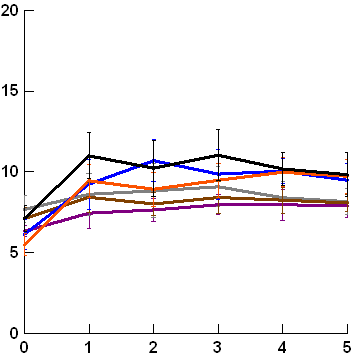 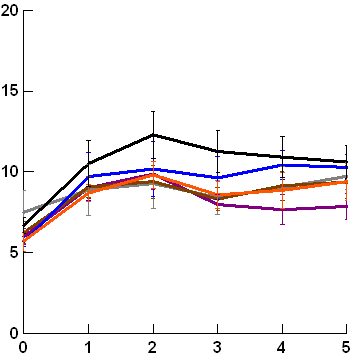 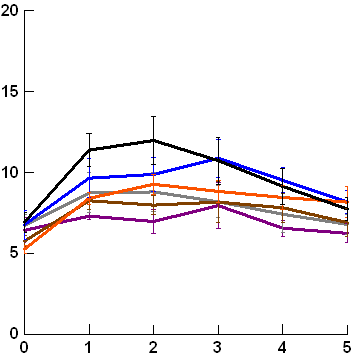 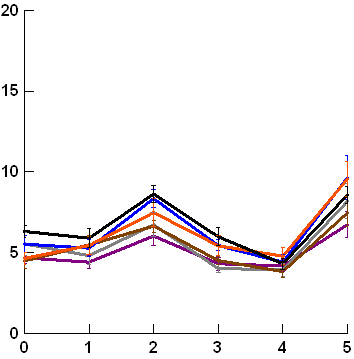 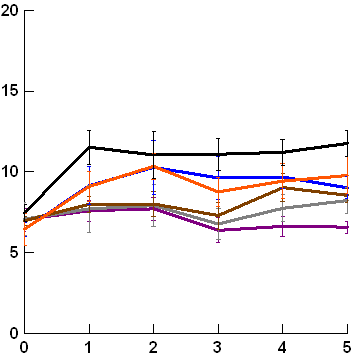 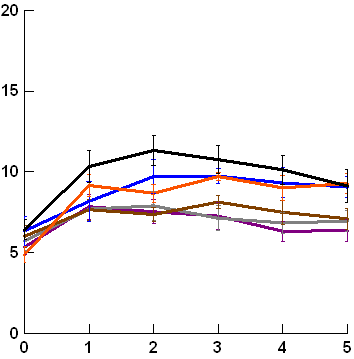 Figure A8 (continued): Mean ± SE lower temperature range for 6 rock types (n = 6 per rock type) over five hours exposure to insolation. The maximum air temperature and weather condition (sunny or cloudy) are specified for each date sampled, with days arranged from coolest to hottest maximum air temperature. Each y-axis extends to encompass the range of raw data.Figure A9: Change over four hours in temperature range for each rock type on each day for (a) upper and (b) lower surfaces. Dates on the x-axis are arranged from coolest to hottest maximum air temperatures moving from left to right.  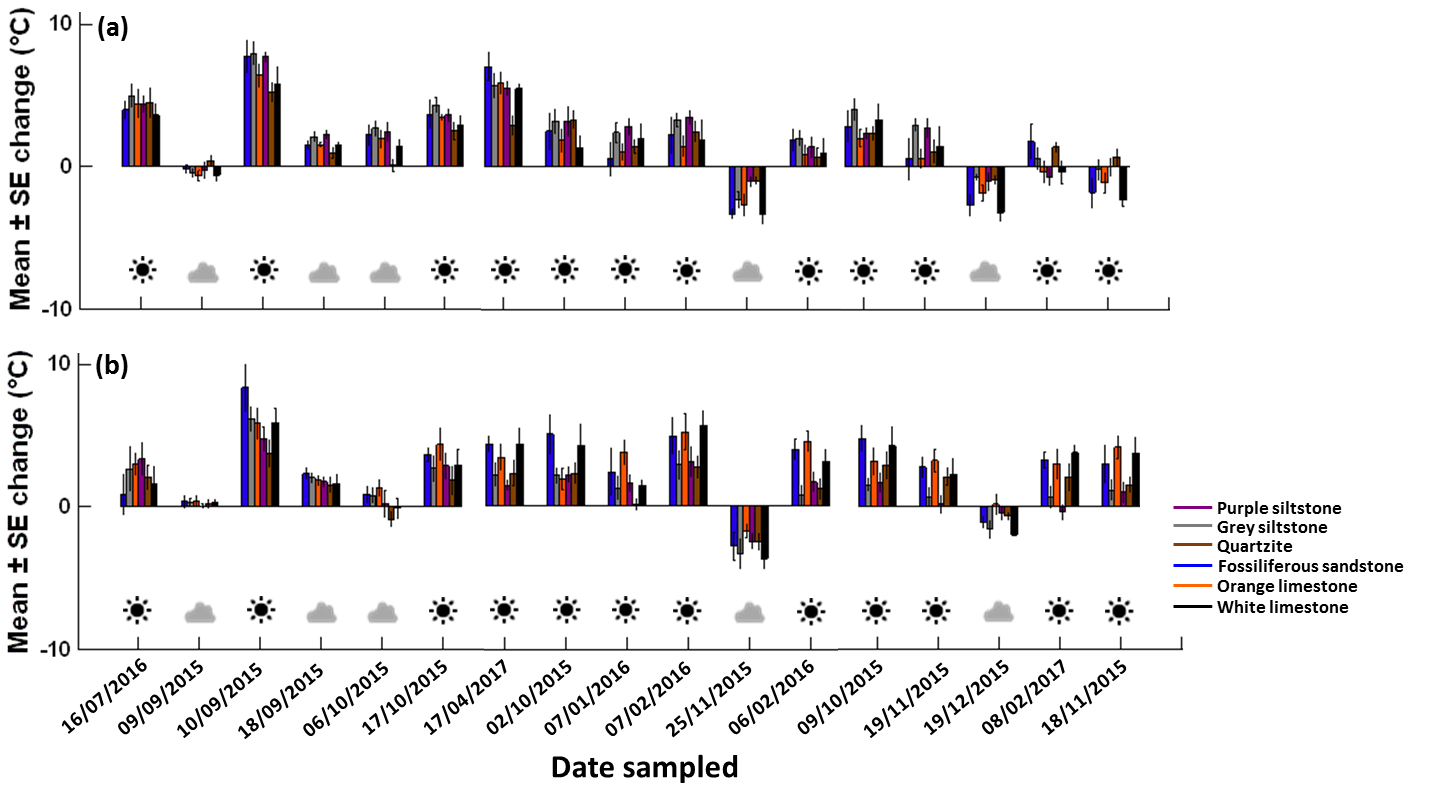 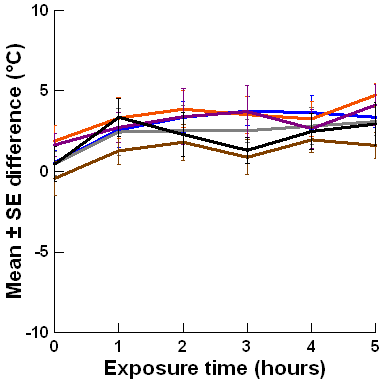 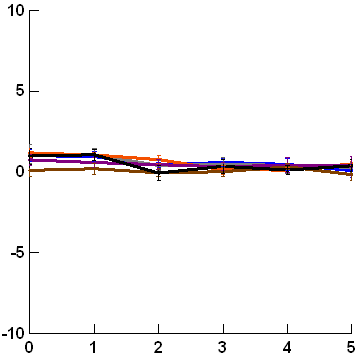 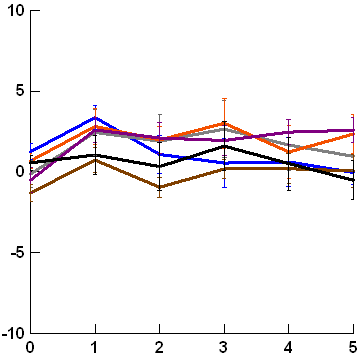 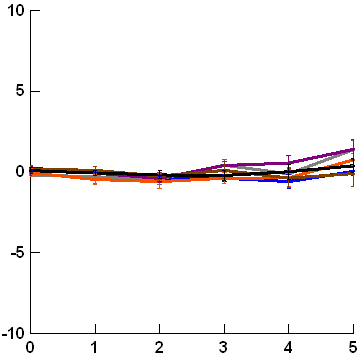 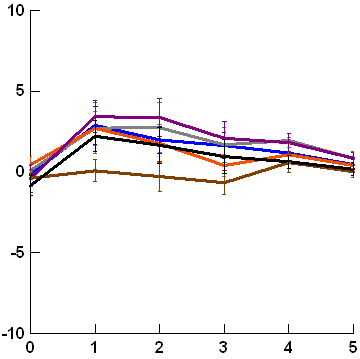 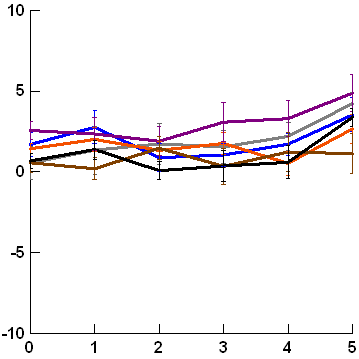 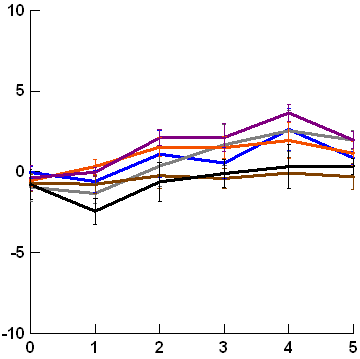 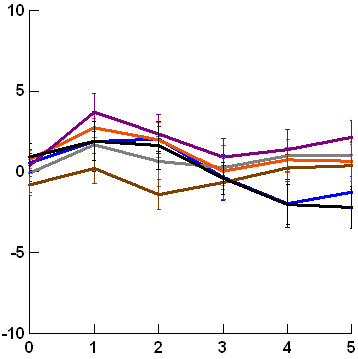 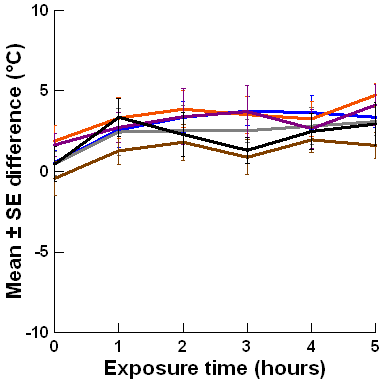 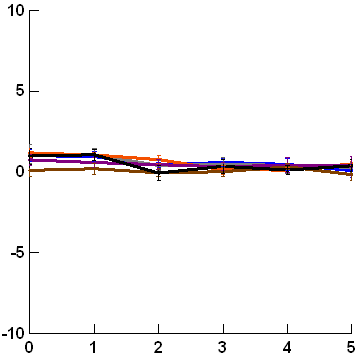 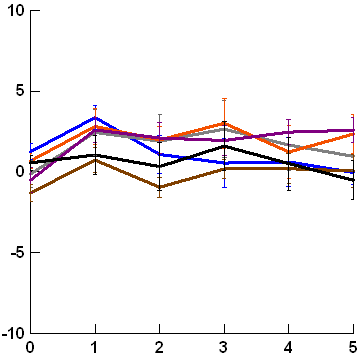 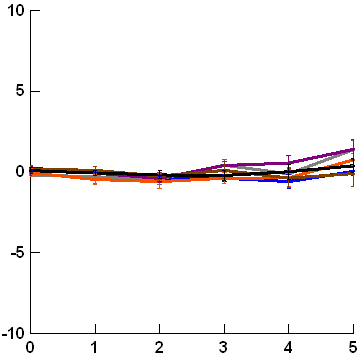 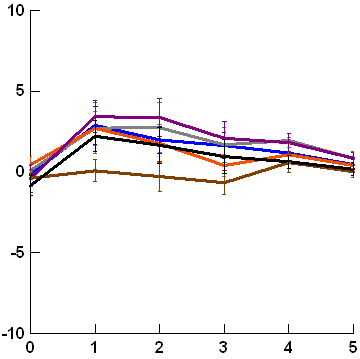 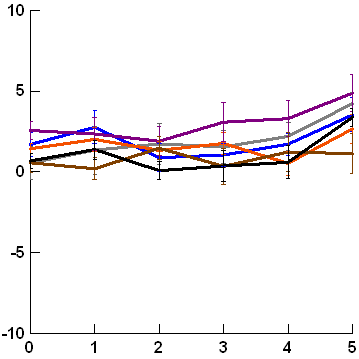 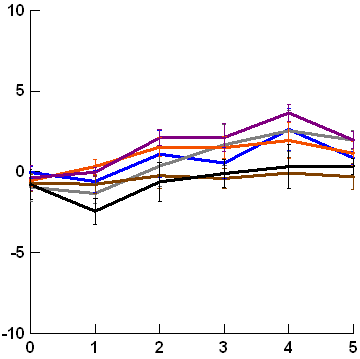 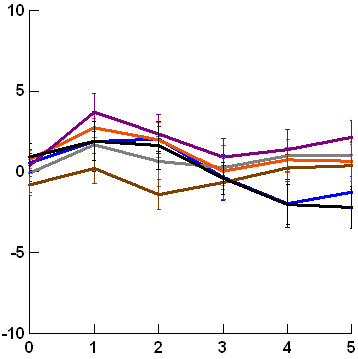 Figure A10: Mean ± SE temperature range difference between boulder upper and lower surfaces for 6 rock types (n = 6 per rock type) over five hours exposure to insolation. The maximum air temperature and weather condition (sunny or cloudy) are specified for each date sampled, with days arranged from coolest to hottest maximum air temperature. Each y-axis extends to encompass the range of raw data.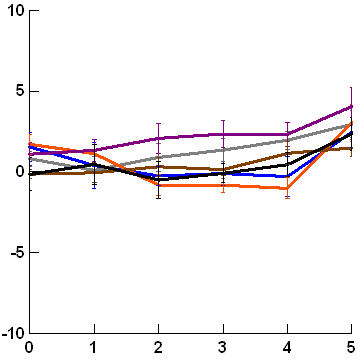 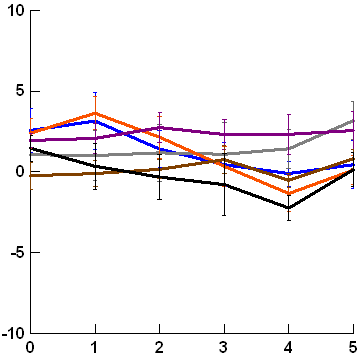 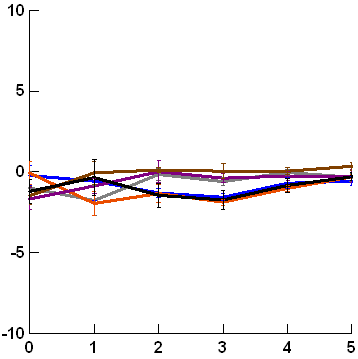 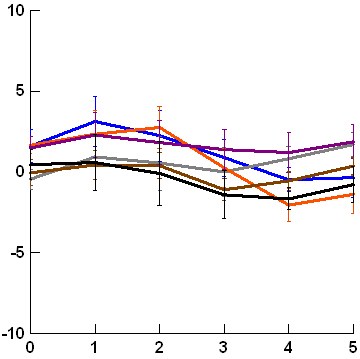 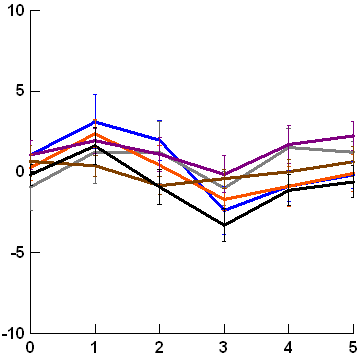 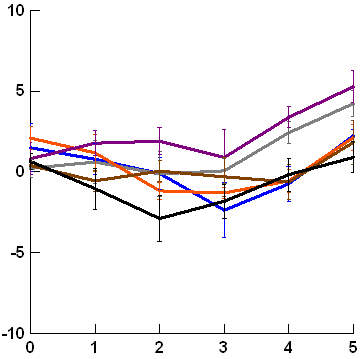 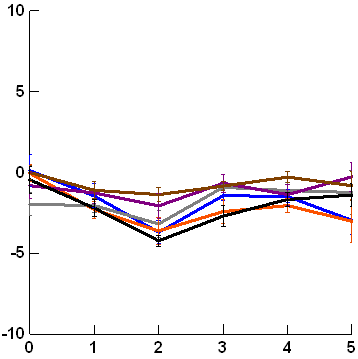 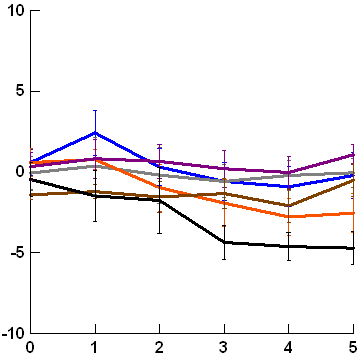 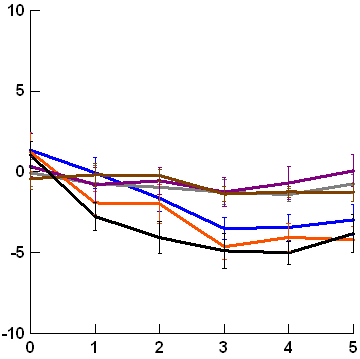 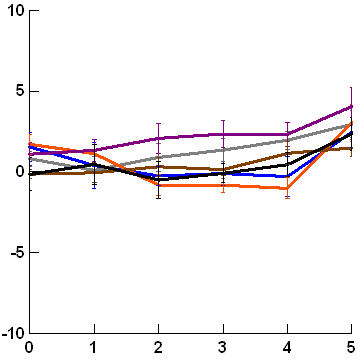 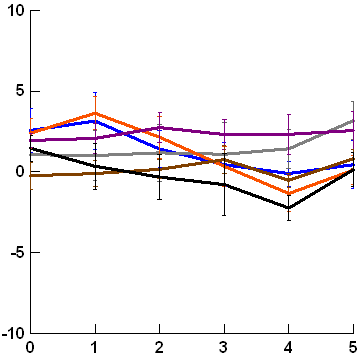 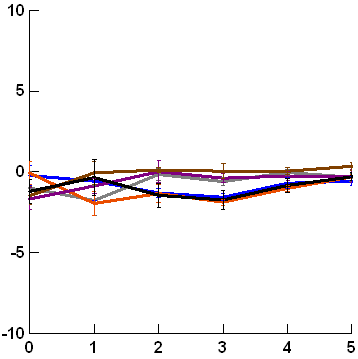 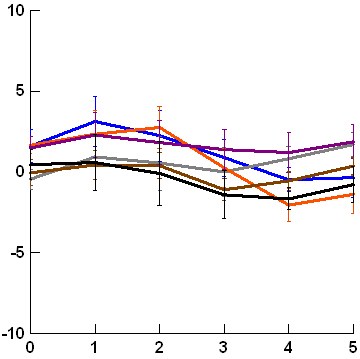 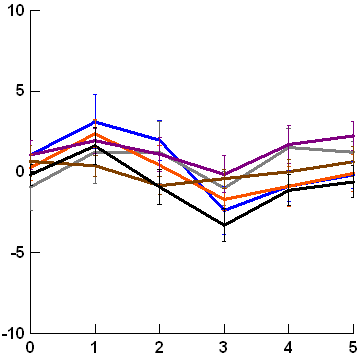 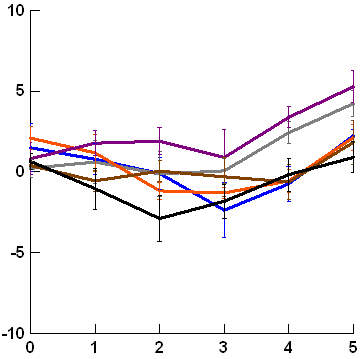 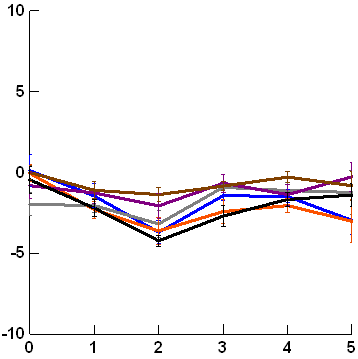 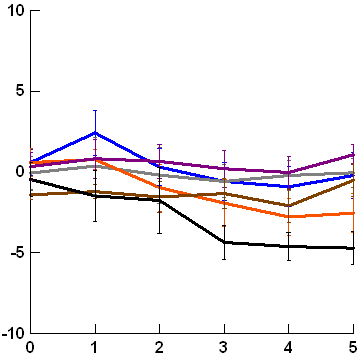 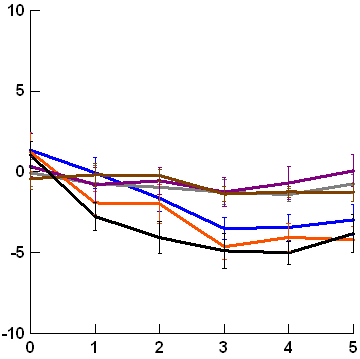 Figure A10 (continued): Mean ± SE temperature range difference between boulder upper and lower surfaces for 6 rock types (n = 6 per rock type) over five hours exposure to insolation. The maximum air temperature and weather condition (sunny or cloudy) are specified for each date sampled, with days arranged from coolest to hottest maximum air temperature. Each y-axis extends to encompass the range of raw data.Rock type:Rock type:Rock type:Rock type:Purple siltstoneGrey siltstoneQuartziteFossiliferous sandstoneOrange limestoneWhite limestoneTotalWeatherDateMaximum air temperature (°C)SurfaceTemperature patternCloudy09/09/201515UpperMosaic0000000Gradient0000000Limited heterogeneity100100100100100100100LowerMosaic0000000Gradient0000000Limited heterogeneity10010010010010010010025/11/201530UpperMosaic0000000Gradient0000000Limited heterogeneity100100100100100100100LowerMosaic0000000Gradient0000000Limited heterogeneity10010010010010010010019/12/201538UpperMosaic0000000Gradient0000000Limited heterogeneity100100100100100100100LowerMosaic0000000Gradient00016.7016.75.6Limited heterogeneity10010010083.310083.394.4Sunny16/07/201612UpperMosaic0083.300013.9Gradient10010016.710010010086.1Limited heterogeneity0000000LowerMosaic0083.300013.9Rock type:Rock type:Rock type:Rock type:Purple siltstoneGrey siltstoneQuartziteFossiliferous sandstoneOrange limestoneWhite limestoneTotalWeatherDateMaximum air temperature (°C)SurfaceTemperature patternGradient83.310016.710083.310080.5Limited heterogeneity16.700016.705.607/02/201629UpperMosaic0083.333.3016.722.2Gradient10010016.766.710066.675Limited heterogeneity0000016.72.8LowerMosaic0083.333.333.3025Gradient10010016.766.766.710075Limited heterogeneity000000018/11/201540UpperMosaic0016.70002.8Gradient33.350016.7016.719.4Limited heterogeneity66.75083.383.310083.377.8LowerMosaic0033.30005.6Gradient33.316.7066.733.35033.3Limited heterogeneity66.783.366.633.366.75061.1SurfaceUpperUpperUpperUpperUpperUpperUpperUpperLowerLowerLowerLowerLowerLowerLowerLowerMeasure                         Daily rankRock type654321Rank sumOverall rock rank654321Rank sumOverall rock rankMinimum temperature after four hoursPurple siltstone14300009961430000996Minimum temperature after four hoursGrey siltstone31400008853140000885Minimum temperature after four hoursFossiliferous sandstone00134006440016100674Minimum temperature after four hoursOrange limestone00413005530011240483Minimum temperature after four hoursWhite limestone00001433120000413211Minimum temperature after four hoursQuartzite0000314201000494342Change in minimum temperature over four hoursPurple siltstone13301009661250000976Change in minimum temperature over four hoursGrey siltstone3940018055120000905Change in minimum temperature over four hoursFossiliferous sandstone0410210684008450544Change in minimum temperature over four hoursOrange limestone0021221493003653432Change in minimum temperature over four hoursWhite limestone1001963320011411261Change in minimum temperature over four hoursQuartzite011159311005633473Major mineralChemical formulaGrey siltstonePurple siltstoneQuartziteFossiliferous sandstoneWhite limestoneOrange limestoneSilicon dioxideSiO₂55.4 ± 6.671.2 ± 3.896.6 ± 0.144.0 ± 4.771.6 ± 3.111.3 ± 2.3Calcium oxideCaO12.0 ± 4.21.9 ± 0.20 ± 024.5 ± 0.612.3 ± 1.846.9 ± 1.4Aluminium oxideAl₂O₃8.8 ± 0.68.2 ± 1.60.7 ± 0.11.1 ± 0.11.2 ± 0.30.7 ± 0.1Iron oxideFe₂O₃4.1 ± 0.67.3 ± 1.70.3 ± 0.13.1 ± 0.10.9 ± 0.12.1 ± 0.2Sodium oxideNa₂O1.3 ± 0.42.9 ± 1.10.1 ± 00.2 ± 0.10.6 ± 0.10.3 ± 0.1Titanium dioxideTiO₂0.6 ± 0.12.0 ± 0.60.1 ± 00.1 ± 00.1 ± 00.1 ± 0Magnesium oxideMgO3.3 ± 0.11.6 ± 0.10.1 ± 03.0 ± 1.90.6 ± 0.11.0 ± 0.1Potassium oxideK₂O2.1 ± 0.10.9 ± 0.20 ± 00.4 ± 00.5 ± 0.10.3 ± 0.1Manganese oxideMnO₂0.1 ± 00.1 ± 00 ± 00 ± 00  ± 00 ± 0Phosphorus pentoxideP₄O₁₀0.1 ± 00.2 ± 0.10.1 ± 00.1 ± 00.1 ± 00.1 ± 0Sulfur trioxideSO₃0 ± 00.1 ± 0.10 ± 00.1 ± 00.2 ± 00.1 ± 0ElementGrey siltstonePurple siltstoneQuartziteFossiliferous sandstoneWhite limestoneOrange limestoneChlorine192 ± 1051 ± 0116 ± 61526 ± 8874884 ± 8823687 ± 1041Barium288 ± 321798 ± 1358185 ± 3062 ± 842 ± 354 ± 2Manganese622 ± 77852 ± 1337 ± 3133 ± 1330 ± 11255 ± 80Zirconium198 ± 13235 ± 3923 ± 1126 ± 2476 ± 1152 ± 6Strontium145 ± 4678 ± 2225 ± 5265 ± 125157 ± 16320 ± 64Cobalt66 ± 30155 ± 66286 ± 13124 ± 446 ± 2211 ± 6Copper35 ± 17115 ± 571 ± 01 ± 01 ± 01 ± 0Vanadium84 ± 1983 ± 83 ± 2104 ± 616 ± 220 ± 2Rubidium79 ± 537 ± 82 ± 113 ± 117 ± 312 ± 2Chromium52 ± 628 ± 516 ± 1045 ± 618 ± 312 ± 2Zinc68 ± 937 ± 151 ± 07 ± 16 ± 16 ± 1Arsenic2 ± 17 ± 13 ± 155 ± 36 ± 120 ± 1Bismuth2 ± 13 ± 12 ± 12 ± 12 ± 11 ± 0Bromine1 ± 01 ± 01 ± 04 ± 211 ± 27 ± 1Cadmium2 ± 13 ± 12 ± 12 ± 12 ± 12 ± 1Cerium39 ± 532 ± 71 ± 016 ± 81 ± 07 ± 6Caesium7 ± 61 ± 01 ± 08 ± 41 ± 011 ± 6Gallium12 ± 19 ± 12 ± 01 ± 03 ± 13 ± 0Germanium2 ± 03 ± 02 ± 01 ± 01 ± 01 ± 0Iodine1 ± 01 ± 01 ± 023 ± 61 ± 014 ± 4Lanthanum17 ± 96 ± 57 ± 61 ± 01 ± 01 ± 0Niobium9 ± 118 ± 41 ± 03 ± 02 ± 12 ± 0Neodymium20 ± 315 ± 88 ± 44 ± 34 ± 37 ± 6Nickel9 ± 37 ± 61 ± 014 ± 131 ± 01 ± 0Lead7 ± 19 ± 24 ± 23 ± 14 ± 03 ± 0Scandium3 ± 25 ± 21 ± 01 ± 01 ± 01 ± 0Samarium1 ± 05 ± 41 ± 01 ± 01 ± 01 ± 0Thorium18 ± 116 ± 210 ± 013 ± 010 ± 011 ± 1Thallium8 ± 18 ± 18 ± 27 ± 16 ± 17 ± 1Uranium6 ± 23 ± 02 ± 15 ± 15 ± 09 ± 1Ytterbium1 ± 07 ± 312 ± 11 ± 01 ± 01 ± 0Yttrium21 ± 225 ± 514 ± 14 ± 04 ± 03 ± 0